ApstiprinātsSiguldas novada pašvaldībasIepirkumu komisijas2017.gada 16.jūnija sēdēProtokols Nr.06/AK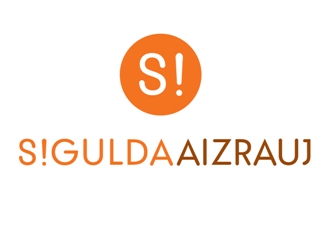 IEPIRKUMA(pamatojoties uz PIL 8.panta pirmās daļas 1.punktu)„Jauna pasažieru autobusa iegāde un apkope Siguldas novada pašvaldības vajadzībām”(identifikācijas Nr. SND 2017/06/AK)(ar grozījumiem, kas izdarīti 29.06.2017.)(ar grozījumiem, kas izdarīti 18.07.2017.)(ar piedāvājuma iesniegšanas termiņa pagarinājumu, kas veikts 09.08.2017.)NOLIKUMSSiguldas novads, 20171. Vispārīgā informācijaIepirkuma identifikācijas numurs  SND 2017/06/AKPasūtītājs 1.2.1.	Siguldas novada DomePasūtītāja rekvizīti:				Darba laiki: 	Pils iela 16, Sigulda				Pirmdiena	8:00 – 13:00 14:00 – 18:00Reģ. Nr.90000048152				Otrdiena	8:00 – 13:00 14:00 – 17:00A/S „SEB Banka”				Trešdiena	8:00 – 13:00 14:00 – 17:00Konts: LV15UNLA0027800130404		Ceturtdiena	8:00 – 13:00 14:00 – 18:00Tālr. Nr.67970844 				Piektdiena	8:00 – 14:00Faksa Nr.67971371                                           E-pasta adrese: dome@sigulda.lv 1.2.2.	Iepirkuma komisijas sastāvs un tās izveidošanas pamatojums:Iepirkuma komisijas priekšsēdētāja			Jeļena ZarandijaIepirkuma komisijas priekšsēdētājas vietniece	Inga ZālīteKomisijas locekļi					Rudīte BeteDace MatusevičaAnita StrautmaneIepirkuma komisija izveidota 19.06.2013. ar Siguldas novada Domes sēdes lēmumu (protokols Nr.6, §6). Iepirkumu komisijas sastāvā veiktas izmaiņas 02.07.2014. ar Siguldas novada Domes lēmumu (protokols Nr.13, §16). Iepirkuma komisijas sastāvā veiktas izmaiņas saskaņā ar 2015.gada 2.septembra Siguldas novada Domes sēdes lēmumu (protokols Nr.13, §2).1.2.3. Kontaktpersonas:1.2.3.1. Par iepirkuma procedūru:	Siguldas novada Domes Juridiskās pārvaldes speciāliste iepirkuma jautājumos Līga Landsberga , tālr. Nr. 67800949, e-pasta adrese: liga.landsberga@sigulda.lv;1.2.3.2. Par darba uzdevumu:Siguldas novada Domes Transporta nodaļas vadītājs Aivis Liepiņš, tālr. nr. 29224687, e-pasta adrese: aivis.liepins@sigulda.lv  vaiSiguldas novada Domes Transporta nodaļas vecākais autovadītājs Aivars Ķirķelis, tālr. nr. 26333360, e-pasta adrese: aivars.kirkelis@sigulda.lv.  1.3. Iepirkuma priekšmets Jauna pasažieru autobusa iegāde un apkope Siguldas novada pašvaldības vajadzībām.CPV kods: 	34120000-4 (Mehāniskie transportlīdzekļi 10 un vairāk cilvēku pārvadāšanai.).		Iepirkumu procedūras dokumentu (turpmāk - Iepirkuma dokumenti) sastāvā ietilpst šis iepirkuma nolikums ar pielikumiem:1.3.1.	Pretendenta pieteikuma veidlapa (1.pielikums); 1.3.2.   Pretendenta apliecinājumu (1A pielikums);1.3.3.	Tehniskā specifikācija – tehniskā piedāvājuma forma (2.pielikums); 1.3.4.	Finanšu piedāvājuma forma (3.pielikums);1.3.5.	Detalizēta finanšu piedāvājuma forma apkopes pakalpojumiem (4.pielikums).1.3.6. 	Pretendenta pieredzes apraksts (5.pielikums);1.3.7. Jauna pasažieru autobusa iegādes un apkopes līguma projekti (6.pielikums).1.4. Iepirkuma dokumentu saņemšana1.4.1.	Iepirkuma dokumenti ir bez maksas un brīvi pieejami Siguldas novada pašvaldības mājas lapā interneta vietnē www.sigulda.lv. 1.4.2.	Ar iepirkuma dokumentiem ieinteresētajiem Pretendentiem ir iespējams iepazīties līdz 2017.gada 27.jūlijam 14.augustam 22.augustam plkst. 12:00 uz vietas, Siguldas novada pašvaldības Administrācijas ēkā, Zinātnes ielā 7, Siguldas pagastā, Siguldas novadā, 2.stāvā, 209.kabinetā.(ar grozījumiem, kas izdarīti 18.07.2017.)(ar piedāvājuma iesniegšanas termiņa pagarinājumu, kas veikts 09.08.2017.)1.4.3.	Ja ieinteresētais Pretendents pieprasa izsniegt iepirkuma dokumentus drukātā veidā, Pasūtītājs tos izsniedz ieinteresētajam Pretendentam 3 (triju) darbadienu laikā pēc tam, kad saņemts šo dokumentu pieprasījums, ievērojot nosacījumu, ka dokumentu pieprasījums iesniegts laikus pirms piedāvājumu iesniegšanas termiņa.1.4.4.	Ja ieinteresētais Pretendents vēlas saņemt iepirkuma dokumentus drukātā veidā, Pasūtītājs var pieprasīt samaksu, kas nepārsniedz dokumentu pavairošanas un nosūtīšanas faktiskos izdevumus.1.4.5.	Iepirkuma Nolikuma grozījumi un atbildes uz Pretendentu jautājumiem par šo iepirkumu tiks publicētas Pasūtītāja mājas lapā interneta vietnē www.sigulda.lv. Pretendenta pienākums ir pastāvīgi sekot mājas lapā publicētajai informācijai un ievērtēt to savā piedāvājumā.1.4.6.	Iepirkuma komisija nav atbildīga par to, ja kāda ieinteresētā persona nav iepazinusies ar informāciju, kam ir nodrošināta brīva un tieša elektroniskā pieeja.1.5. Līguma izpildes laiks1.5.1. Ar uzvarējušo Pretendentu tiks slēgti 2 (divi) līgumi par jauna pasažieru autobusa iegādi un piegādi, un par jauna pasažieru autobusa apkopi Siguldas novada pašvaldības vajadzībām. 1.5.2. Pasūtītāja maksimālie Līgumu izpildes termiņi:1.5.2.1. jauna pasažieru autobusa piegāde Siguldā jāveic 24 (divdesmit četru) nedēļu laikā no iepirkuma līguma noslēgšanas.1.5.2.1. piegādātā pasažieru autobusa apkope jānodrošina garantijas  termiņā 2 (divus) gadus, no autobusa pieņemšanas-nodošanas akta parakstīšanas brīža. 1.6. Piedāvājuma iesniegšanas un atvēršanas vieta, datums, laiks un kārtība1.6.1. Pretendenti piedāvājumus var iesniegt līdz 27.07.2017. 14.08.2017. 22.08.2017. plkst.12:00 Siguldas novada Domes Klientu apkalpošanas nodaļā, Siguldas pagasta pārvaldē, 2.stāvā, Zinātnes ielā 7, Siguldā, pie pārvaldes vadītājas p.i., iesniedzot tos personīgi vai atsūtot pa pastu. Pasta sūtījumam jābūt nogādātam šajā punktā noteiktajā adresē līdz iepriekš minētajam termiņam.(ar grozījumiem, kas izdarīti 18.07.2017.)(ar piedāvājuma iesniegšanas termiņa pagarinājumu, kas veikts 09.08.2017.)1.6.2. Piedāvājumi, kas iesniegti pēc minētā termiņa, netiks pieņemti. Pa pastu sūtītos piedāvājumus, kas saņemti pēc minētā termiņa, neatvērtus nosūtīs atpakaļ iesniedzējam. 1.6.3. Piedāvājumi tiks atvērti, Zinātnes ielā 7, Siguldas pagastā, 2.stāvā, 209.kabinetā, Siguldas novada pašvaldības Administrācijas ēkā 27.07.2017. 14.08.2017. 22.08.2017. plkst.12:00.(ar grozījumiem, kas izdarīti 18.07.2017.)(ar piedāvājuma iesniegšanas termiņa pagarinājumu, kas veikts 09.08.2017.)1.6.4. Atklāta konkursa piedāvājumu atvēršanā var piedalīties visi Pretendenti vai to pilnvarotie pārstāvji, kā arī citas ieinteresētās personas. Piedāvājuma nodrošinājumsIesniedzot Piedāvājumu, Pretendentam piedāvājuma nodrošinājums nav jāiesniedz.Piedāvājuma noformēšana1.8.1.	Piedāvājums iesniedzams aizlīmētā un aizzīmogotā aploksnē (vai citā iepakojumā), uz kuras jānorāda:pasūtītāja nosaukums un adrese;pretendenta nosaukums un adrese;atzīme: ”Piedāvājums atklātam konkursam„Jauna pasažieru autobusa piegāde un apkope Siguldas novada pašvaldības vajadzībām” Identifikācijas Nr. SND 2017/06/AKNeatvērt līdz 27.07.2017. 14.08.2017. 22.08.2017.plkst.12:00”.(ar grozījumiem, kas izdarīti 18.07.2017.)(ar piedāvājuma iesniegšanas termiņa pagarinājumu, kas veikts 09.08.2017.)1.8.2. Piedāvājums sastāv no trijām daļām:atlases dokumentiem (1 oriģināls un 1 kopija);tehniskais piedāvājums (1 oriģināls un 1 kopija);finanšu piedāvājuma (1 oriģināls un 1 kopija).1.8.3. Piedāvājuma visas daļas iesniedz Nolikuma 1.8.1.punktā minētajā aploksnē (vai citā iepakojumā). Piedāvājuma dokumentiem jābūt sanumurētiem, cauršūtiem (caurauklotiem) tā, lai dokumentus nebūtu iespējams atdalīt, un jāatbilst pievienotajam satura radītājam (uz piedāvājuma daļu oriģināliem un to kopijām norāda attiecīgi „ORIĢINĀLS” un „KOPIJA”). Ja konstatētas pretrunas starp Pretendenta iesniegtā piedāvājuma oriģinālu, piedāvājuma kopiju un iesniegto CD disku, par pamatu tiks ņemts piedāvājuma oriģināls.1.8.4.	Dokumentu noformēšanā Pretendentam jāievēro Ministru kabineta 2010.gada 28.septembra noteikumu Nr.916 „Dokumentu izstrādāšanas un noformēšanas kārtība” prasības.1.8.5. 	Piedāvājums jāsagatavo valsts valodā. Ja kāds no Pretendenta iesniegtajiem dokumentiem nav valsts valodā, tas jānoformē atbilstoši Ministru kabineta 2000.gada 22.augusta noteikumos Nr.291 „Kārtība, kādā apliecināmi dokumentu tulkojumi valsts valodā” 6.punktā norādītajam. 1.8.6. Iesniegtie piedāvājumi, izņemot Nolikuma 1.6.2.apakšpunktā noteikto gadījumu, ir Pasūtītāja īpašums un netiek atdoti atpakaļ Pretendentiem.1.8.7.	Ja piedāvājumu iesniedz personu grupa, piedāvājumā papildus norāda personu, kas konkursā pārstāv attiecīgo personu grupu, kā arī katras personas atbildības sadalījumu.Informācijas sniegšana un apmaiņa1.9.1.	Papildus informācijas sniegšana par iepirkuma dokumentos iekļautajām prasībām attiecībā uz piedāvājumu sagatavošanu un iesniegšanu vai Pretendentu atlasi, Pasūtītājs to sniedz 5 (piecu) dienu laikā, bet ne vēlāk kā 6 (sešas) dienas pirms piedāvājuma iesniegšanas termiņa beigām, ja Pretendents informāciju pieprasījis laikus.1.9.2.	Papildus informāciju Pasūtītājs ievieto Siguldas novada pašvaldības mājaslapā www.sigulda.lv, kurā ir pieejami iepirkuma dokumenti, norādot arī uzdoto jautājumu. 1.9.3.	Ja Pasūtītājs izdarījis grozījumus iepirkuma dokumentos, tas ievieto informāciju par grozījumiem Siguldas novada pašvaldības mājaslapā www.sigulda.lv, kurā ir pieejami šie dokumenti, ne vēlāk kā dienu pēc tam, kad paziņojums par grozījumiem iesniegts Iepirkumu uzraudzības birojam publicēšanai.1.9.4.	Informācijas apmaiņa starp Pasūtītāju un Pretendentiem notiek rakstveidā: pa pastu (lēnāka) vai pa faksu (ātrāka), vai e-pastu (ātrāka). 1.9.5.	Laikā no piedāvājumu iesniegšanas dienas līdz to atvēršanas brīdim Pasūtītājs nesniedz informāciju par citu piedāvājumu esamību. Piedāvājumu vērtēšanas laikā līdz rezultātu paziņošanai pasūtītājs nesniedz informāciju par vērtēšanas procesu.2. Informācija par iepirkuma priekšmetu un apraksts2.1.	Iepirkuma priekšmets ir jauna pasažieru autobusa iegāde, piegāde un apkopes nodrošināšana Siguldas novada pašvaldības vajadzībām saskaņā ar Tehnisko specifikāciju – tehnisko piedāvājuma formu (Nolikuma 2.pielikums). Autobusam jāatbilst Eiropas Savienības un Latvijas Republikas normatīvajos aktos noteiktajām prasībām .2.2.	Tehniskā specifikācija – tehniskā piedāvājuma forma (Nolikuma 2.pielikums) kopā ar Iepirkuma dokumentu prasībām ir pamats piedāvājuma sagatavošanai un pakalpojuma izpildei.2.3.	Pretendentam nav tiesību iesniegt Piedāvājuma variantus.2.4. 	Līguma cenā Pretendentam jāiekļauj visas izmaksas un nodokļi, kas saistīti ar ekspluatācijai gatava pasažieru autobusa piegādi Pasūtītāja norādītajā vietā, kā arī autobusa apkopi, piegādātā pasažieru autobusa apkope jānodrošina garantijas termiņā (2 gadi) no autobusa pieņemšanas-nodošanas akta parakstīšanas brīža. 3.Informācija pretendentiem 3.1.Nosacījumi pretendenta dalībai iepirkumā3.1.1.	 Iepirkumā var piedalīties piegādātāji Publisko iepirkumu likuma 1.panta 22.punkta izpratnē, kuri ir iesnieguši Nolikuma 4.sadaļā minētos dokumentus. Piedalīšanās iepirkumā ir Pretendenta brīvas gribas izpausme. Iepirkuma noteikumi visiem Pretendentiem ir vienādi.3.1.2.	Ja piedāvājumu iesniedz piegādātāju apvienība, tā iesniedz kopīgu visu pušu parakstītu Pretendentu pieteikumu (Nolikuma 1.pielikums) un Pretendenta apliecinājumu (Nolikuma 1A pielikums). Pārējie Pretendentu kvalifikāciju apstiprinošie dokumenti iesniedzami par katru apvienības dalībnieku atsevišķi.3.1.3.	Ja par iepirkuma uzvarētāju tiek atzīta piegādātāju apvienība, tai 10 (desmit) dienu laikā skaitot no dienas, kad Pasūtītājs ir tiesīgs slēgt iepirkuma līgumu, pēc izvēles jāizveido pilnsabiedrība normatīvajos aktos noteiktā kārtībā vai jānoslēdz sadarbības līgums, vienojoties par apvienības dalībnieku atbildības sadalījumu un attiecīgo dokumentu normatīvajos aktos noteiktajā kārtībā apliecinātas kopijas jāiesniedz Pasūtītājam. 3.1.4.	Pretendents ir reģistrēts Latvijas Republikas Uzņēmumu reģistra Komercreģistrā vai līdzvērtīgā reģistrā ārvalstīs. 3.1.6.	Iepirkuma komisija ir tiesīga noraidīt vai tālāk neizskatīt un nevērtēt Pretendenta piedāvājumu, ja:1) Pretendents nav iesniedzis kaut vienu no Nolikuma 4.sadaļā minētajiem dokumentiem vai ir iesniedzis Nolikuma 4.sadaļas nosacījumiem neatbilstošu dokumentu; 2) Pretendents nav izpildījis Nolikuma 1.8.punktā noteiktās prasības par dokumentu noformēšanu un Nolikuma 1.6.1.apakšpunktā noteiktās prasības par dokumentu iesniegšanu, taču pie piedāvājumu vērtēšanas Iepirkuma komisija lemj par šo pārkāpumu būtiskumu un ietekmi uz piedāvājumu pēc būtības;3) Ja Iepirkuma komisija atzīst, ka Pretendents iesniedzis nepamatoti lētu piedāvājumu, atbilstoši Publisko iepirkumu likuma 53.pantā noteiktajam, Iepirkuma komisija, noskaidrojot Pretendenta piedāvātās cenas pamatojumu, vērtē ne tikai visu piedāvājumu kopumā, bet arī tā atsevišķas pozīcijas;4) Pretendents vai Pretendenta norādītā persona, uz kuras iespējām Pretendents balstās ir sniedzis nepatiesu informāciju savas kvalifikācijas novērtēšanai vai vispār nav sniedzis pieprasīto informāciju;5) Tiek konstatēts, ka uz Pretendentu vai uz Pretendenta norādīto personu, uz kuras iespējām Pretendents balstās (ja ir), lai apliecinātu, ka tā kvalifikācija atbilst paziņojumā par līgumu vai iepirkuma dokumentos noteiktajām prasībām attiecas Publisko iepirkumu likuma 42.panta pirmajā un otrajā daļā minētie izslēgšanas noteikumi, Pretendenta izslēgšanas gadījumi tiks pārbaudīti Publisko iepirkumu likuma 42.pantā noteiktajā kārtībā;3.1.6. Pasūtītājs pieņem Eiropas vienoto iepirkuma procedūras dokumentu kā sākotnējo pierādījumu atbilstībai paziņojumā par līgumu vai iepirkuma procedūras dokumentos noteiktajām pretendentu atlases prasībām. Ja Pretendents izvēlējies iesniegt Eiropas vienoto iepirkuma procedūras dokumentu, lai apliecinātu, ka tas atbilst paziņojumā par līgumu vai iepirkuma procedūras dokumentos noteiktajām pretendentu atlases prasībām, tas iesniedz šo dokumentu arī par katru personu, uz kuras iespējām tas balstās, lai apliecinātu, ka tā kvalifikācija atbilst paziņojumā par līgumu vai iepirkuma procedūras dokumentos noteiktajām prasībām, un par tā norādīto apakšuzņēmēju, kura veicamo būvdarbu vai sniedzamo pakalpojumu vērtība ir vismaz 10 procenti no iepirkuma līguma vērtības. Piegādātāju apvienība iesniedz atsevišķu Eiropas vienoto iepirkuma procedūras dokumentu par katru tās dalībnieku.Pretendents var Pasūtītājam iesniegt Eiropas vienoto iepirkuma procedūras dokumentu, kas ir bijis iesniegts citā iepirkuma procedūrā, ja apliecina, ka tajā iekļautā informācija ir pareiza.Eiropas vienoto iepirkuma procedūras dokuments pieejams šādā tīmekļvietnē:  http://www.iub.gov.lv/sites/default/files/upload/1_LV_annexe_acte_autonome_part1_v4.doc (aizpildāms un iesniedzams dokumenta 2.pielikums).Pasūtītājam jebkurā iepirkuma procedūras stadijā ir tiesības prasīt, lai Pretendents iesniedz visus vai daļu no dokumentiem, kas apliecina atbilstību paziņojumā par līgumu vai iepirkuma procedūras dokumentos noteiktajām Pretendentu un kandidātu atlases prasībām. Pasūtītājs nepieprasa tādus dokumentus un informāciju, kas ir tā rīcībā vai ir pieejama publiskās datubāzēs.3.2.Prasības attiecībā uz pretendenta saimniecisko un finansiālo stāvokli un iespējām veikt jauna pasažieru autobusa piegādi un apkopiPretendenta katra gada (2014.g., 2015.g., 2016.g.) finanšu apgrozījumam jābūt ne mazākam kā 250 000,00 EUR.Pretendenti, kas dibināti vēlāk, apliecina, ka katra gada finanšu apgrozījums nostrādātajā periodā nav mazāks kā 250 000,00 EUR.Ja Pretendents ir personu apvienība, tās saimnieciskais un finansiālais stāvoklis ir atbilstošs konkrētā līguma izpildei – kopā visu personu apvienībā iesaistīto dalībnieku - katra gada (2014.g., 2015.g., 2016.g.) finanšu apgrozījumam jābūt ne mazākam kā 250 000,00 EUR.  Ja Pretendents ir reģistrēts ārvalstī, lai apliecinātu atbilstību Nolikuma 3.2.1.punktā noteiktajām prasībām, Pretendentam ir tiesības iesniegt līdzvērtīgus dokumentus atbilstoši to reģistrācijas valsts normatīvajam regulējumam.Pretendents var balstīties uz citu personu saimnieciskajām un finansiālajām iespējām, ja tas ir nepieciešams konkrētā līguma izpildei, neatkarīgi no savstarpējo attiecību tiesiskā rakstura. Šādā gadījumā Pretendents pierāda Pasūtītājam, ka viņa rīcībā būs nepieciešamie resursi, iesniedzot šo personu apliecinājumu vai vienošanos par sadarbību konkrētā līguma izpildē. Pretendentam un personai, uz kuras saimnieciskajām un finansiālajām iespējām Pretendents balstās, ir jābūt solidāri atbildīgiem par iepirkuma līguma izpildi.  Prasības attiecībā uz pretendenta tehniskajām un profesionālām spējām un iespējām veikt jauna pasažieru autobusa piegādi un apkopiPretendents vai tā piesaistītais apakšuzņēmējs iepriekšējo 3 (trīs) gadu laikā nodrošinājis vismaz 2 (divas) pasažieru autobusu piegādes ar vietu skaitu vairāk par 40, un par iepriekš minēto ir saņēmis pozitīvas atsauksmes, ar nosacījumu, ka viena no autobusiem piegādes izmaksas ir ne mazākas kā 200 000,00 EUR (ar bez PVN). Pakalpojumiem jābūt īstenotiem kvalitatīvi un noteiktajā termiņā.Ja Pretendents ir personu apvienība, tad personu apvienības dalībniekiem kopā jāatbilst šajā punktā noteiktajai prasībai.(ar grozījumiem, kas izdarīti 29.06.2017.)Piedāvātajam pasažieru autobusam jāatbilst Eiropas Savienības un Latvijas Republikas normatīvo aktu prasībām un Pretendentiem ir jāiesniedz izcelsmes un atbilstības sertifikāti. Pretendenta rīcībā jābūt iepirkuma priekšmeta ražotājfirmas vai autorizēta pārstāvja pilnvarojumam par tiesībām piegādāt piedāvāto pasažieru autobusu Latvijā. Autobusa tehniskajai apkopei un garantijas nodrošināšanai nepieciešamie speciālisti ir sertificēti Latvijā vai ārvalstīs, atbilstoši Latvijas Republikas normatīvo aktu prasībām. Pretendenta kvalifikācijas apliecinājumam jāiesniedz iesaistīto, atbilstoši kvalificēto atbildīgo speciālistu sertifikātu visās darbu veikšanai nepieciešamajās kategorijās. Jāpievieno iesaistīto speciālistu darba līguma/uzņēmuma līgumu kopijas vai apliecinājumi par to esamību, vai to parakstīti apliecinājumi par gatavību piedalīties iepirkumā un gadījumā, ja Pretendentam tiks piešķirtas līguma slēgšanas tiesības, noslēgt ar to savstarpējus līgumus par tiem uzticēto darbu izpildi.4. Piedāvājuma saturs	4.1.Atlases dokumentiPretendenta pieteikums (Nolikuma 1.pielikums) dalībai iepirkumā un Pretendenta apliecinājums (Nolikuma 1A.pielikums). Pieteikumu paraksta Pretendenta pilnvarota persona. Pretendenta apliecinājums par Pretendenta gada finanšu apgrozījumu par 2014.gadu, 2015.gadu, 2016.gadu, norādot apgrozījumu par katru gadu atsevišķi un kopā. Uzņēmumiem, kas dibināti vēlāk, apliecinājums par gada finanšu apgrozījumu nostrādātajā periodā.Apliecinājumam pievieno Pretendenta gada pārskata izdruku no Valsts ieņēmumu dienesta Elektroniskās deklarēšanas sistēmas un revidenta ziņojumu par attiecīgajiem gadiem (2014.g., 2015.g., 2016.g.). Ja Pretendents ir reģistrēts ārvalstī, lai apliecinātu atbilstību Nolikuma 3.2.1.punkta prasībām, Pretendentam ir tiesības iesniegt līdzvērtīgus dokumentus atbilstoši to reģistrācijas valsts normatīvajam regulējumam. Informācija par Pretendenta pieredzi, atbilstoši Nolikuma 3.3.1.punktā noteiktajām prasībām, norādot preču saņēmēja nosaukumu, kontaktpersonu, līguma izpildes laiku, apjomu (izmaksas EUR bez PVN). Saraksts ar Pretendenta veiktajām piegādēm noformējams atbilstoši Nolikumam pievienotajai formai (Nolikuma 5. pielikums).Atsauksmes, kurās apliecināta Pretendenta pieredze un kvalitāte Nolikuma 3.3.1.punktā paredzēto darbu izpildē, jābūt vismaz 2 (divām) atsauksmēm.Gadījumā, ja atsauksmē nav iespējams norādīt visu minēto informāciju, Pretendents ir tiesīgs apliecināt savu pieredzi, iesniedzot apliecinājumu – objektīvi pārbaudāmu informāciju, piemēram, līguma kopiju, pieņemšanas – nodošanas aktu vai citu apliecinājumu, kas apstiprina Pretendenta pieredzi atbilstoši Nolikuma 3.3.1.punkta prasībām.Jāiesniedz apliecinājums, ka autobuss atbilst Eiropas Savienības un Latvijas Republikas normatīvo aktu prasībām. Jāiesniedz iekārtas ražotāja vai autorizēta pārstāvja pilnvarojums par tiesībām piegādāt pasažieru autobusus Latvijā. Gadījumā, kad Pretendents iesniedz ražotāja pārstāvja pilnvarojuma vēstuli, klāt jāpievieno ražotāja vēstule pilnvarotajam pārstāvim par tiesībām izplatīt autobusus Latvijā. (ar grozījumiem, kas izdarīti 18.07.2017.)Lai apliecinātu atbilstību Nolikuma 3.3.4.punkta prasībām, Pretendentam jāiesniedz: sertificētu speciālistu sagatavots saraksts un atbilstoši kvalificēto atbildīgo speciālistu sertifikātu kopijas visās darbu veikšanai nepieciešamajās kategorijās.Jāiesniedz apliecinājums autobusa darbmūža ekspluatācijas izmaksu aprēķinam - izdruka no Iepirkumu uzraudzības biroja mājas lapā esošā kalkulatora (https://www.iub.gov.lv/kalkulators ). (ar grozījumiem, kas izdarīti 18.07.2017.)Ja Pretendents paredz līgumsaistību izpildē piesaistīt apakšuzņēmējus, Pretendentam jāiesniedz apakšuzņēmējiem nododamo darbu saraksts un apjoms. Informācija jāsagatavo un jāiesniedz pēc klātpievienotās tabulas par visiem piesaistītajiem apakšuzņēmējiem.4.1.13. Ja Piedāvājumu iesniedz personu grupa – informācija par personu grupas dalībniekiem un tiem veicamo darbu saraksts un apjoms. Informācija jāsagatavo un jāiesniedz pēc klātpievienotās tabulas. 4.1.14.	Pretendenta rakstveida apliecinājums par to, ka Pretendents ir iepazinies ar Līguma projektos (Nolikuma 6.pielikums) paredzētajiem noteikumiem un piekrīt tiem.4.1.15.	Dokuments, kurā norāda, vai Pretendenta vai tā piesaistītā apakšuzņēmēja uzņēmums atbilst mazā vai vidējā uzņēmuma statusam (mazais uzņēmums ir uzņēmums, kurā nodarbinātas mazāk nekā 50 personas un kura gada apgrozījums un/vai gada bilance nepārsniedz 10 miljonus euro; vidējais uzņēmums ir uzņēmums, kas nav mazais uzņēmums, un kurā nodarbinātas mazāk nekā 250 personas un kura gada apgrozījums nepārsniedz 50 miljonus euro un/vai gada bilance kopā nepārsniedz 43 miljonu euro).Tehniskais piedāvājumsPretendenta tehniskais piedāvājums jāsagatavo saskaņā ar Tehniskā specifikācija – tehniskā piedāvājuma formu (Nolikuma 2.pielikums). Tehniskā piedāvājuma sastāvs: Tehniskā specifikācija – tehniskā piedāvājuma forma;Garantijas noteikumi, visam garantijas periodam – 2 gadi.4.2.3.	Tehnisko piedāvājumu paraksta Pretendenta pilnvarota persona.4.3.  Finanšu piedāvājums 4.3.1.	Pretendenta finanšu piedāvājums jāaizpilda atbilstoši Finanšu piedāvājuma formai (Nolikuma 3.pielikums) un Detalizētajai finanšu piedāvājuma formai apkopes pakalpojumiem (Nolikuma 4.pielikums). 4.3.2.	Finanšu piedāvājumā piedāvātajā cenā iekļaujamas visas izmaksas, kas saistītas ar Tehniskajā specifikācijā aprakstītā ekspluatācijai gatava pasažieru autobusa piegādi Pasūtītāja norādītajā vietā Siguldā, visi normatīvajos aktos paredzētie nodokļi, atsevišķi izdalot PVN, visas ar to netieši saistītās izmaksas (transporta pakalpojumi, aprīkošana, reģistrācija VAS "Ceļu satiksmes drošības direkcija" (turpmāk -  CSDD), Valsts tehniskā apskate u.c.), kā arī jānorāda pārējā prasītā informācija, tajā skaitā apkopes pakalpojumi 5 (piecu) gadu laikā (Nolikuma 4. pielikums).4.3.3.	Finanšu piedāvājumu paraksta Pretendenta pilnvarota persona.5. Iepirkuma procedūras norisePar visiem ar iepirkuma organizēšanu un norisi saistītiem jautājumiem ir atbildīga Siguldas novada pašvaldības pastāvīgā Iepirkuma komisija. Komisijas uzdevums ir izvēlēties Pretendentu, kura piedāvājums atbilst šī Nolikuma prasībām.5.1. Piedāvājumu atvēršanaPiedāvājumu atvēršana notiks atklātā sanāksmē. Iepirkuma komisija rīkojas saskaņā ar Ministru kabineta noteikumu Nr.107 “Iepirkuma procedūru un metu konkursa norises kārtība” 15.punktu.5.2. Piedāvājumu vērtēšana5.2.1.	Piedāvājumu noformējuma pārbaudi, Pretendentu atlasi, tehnisko piedāvājumu, finanšu piedāvājumu atbilstības pārbaudi un piedāvājuma izvēli saskaņā ar izraudzīto piedāvājuma izvēles kritēriju – saimnieciski izdevīgākais piedāvājums Iepirkuma komisija veic slēgtā sēdē. 5.2.2.	Vērtējot piedāvājumu, Iepirkuma komisija ņems vērā tā kopējo cenu bez pievienotās vērtības nodokļa.5.2.3. Saimnieciski izdevīgākā piedāvājuma izvēles kritēriji un to skaitliskās vērtības:Par saimnieciski visizdevīgāko tiek atzīts piedāvājums, kurš ieguvis visaugstāko punktu skaitu.5.3. Aritmētiskās kļūdas labošanaAritmētisku kļūdu labošanu Iepirkuma komisija veic saskaņā ar Publisko iepirkumu likuma 41.panta devīto daļu.5.4. Nepamatoti lēta piedāvājuma noteikšana5.4.1.	Ja Pretendenta iesniegtais piedāvājums ir nepamatoti lēts, Iepirkuma komisija rīkojas saskaņā ar Publisko iepirkumu likuma 53.pantu.5.4.2.	Ja tikai viens Pretendents atbilst visām Nolikumā vai paziņojumā par līgumu noteiktajām Pretendentu atlases prasībām, Pasūtītājs pieņem lēmumu pārtraukt iepirkumu, izņemot gadījumu: Pasūtītājs var nepārtraukt iepirkumu, ja tas var pamatot, ka konkrētajā tirgū nedarbojas pietiekams Pretendentu atlases prasībām atbilstošu piegādātāju skaits. Šajā gadījumā Pasūtītājs šo pamatojumu norāda iepirkuma ziņojumā, papildus ietverot pamatojumu tam, ka izvirzītās Pretendentu atlases prasības ir objektīvas un samērīgas. 5.4.3.	Ja neviens no iesniegtajiem piedāvājumiem netiks izskatīts vai netiks atzīts par atbilstošu, Iepirkuma komisijai ir tiesības uzvarētāju nepaziņot un iepirkumu izbeigt. Šādā gadījumā Iepirkuma komisija pieņem lēmumu par jauna atklāta konkursa organizēšanu.6. Iepirkuma līgums6.1. Pasūtītājs slēgs iepirkuma līgumus (Nolikumam pievienoti iepirkuma līguma projekti 6.pielikums) ar izraudzīto Pretendentu, pamatojoties uz tā iesniegto piedāvājumu un saskaņā ar iepirkuma Nolikumu. 6.2. Iepirkuma līgumus slēdz ne agrāk kā nākamajā darbdienā pēc nogaidīšanas termiņa beigām (Publisko iepirkumu likuma 60.panta sestā un septītā daļa), ja Iepirkumu uzraudzības birojā nav Publisko iepirkumu likuma 68.pantā noteiktajā kārtībā iesniegts iesniegums par iepirkuma procedūras pārkāpumiem.6.3.	Uzvarējušam Pretendentam iepirkuma līgumi ir jānoslēdz ar Pasūtītāju ne vēlāk, kā 5 (piecu) darba dienu laikā pēc rakstiska uzaicinājuma par līgumu noslēgšanu izsūtīšanas brīža. Ja šajā punktā minētajā termiņā Pretendents neparaksta iepirkuma līgumus, tas tiek uzskatīts par Pretendenta atteikumu slēgt iepirkuma līgumus.6.4.	Ja uzvarējušais Pretendents kavējas vai atsakās slēgt iepirkuma līgumus Nolikuma 6.3. punktā minētajā termiņā, iepirkuma līgumi tiks slēgti ar nākamo Pretendentu, kurš iesniedzis saimnieciski izdevīgāko piedāvājumu.6.5.	Ja pieņemts lēmums slēgt līgumus ar nākamo Pretendentu, kura piedāvājums ir nākošais saimnieciski izdevīgākais, bet tas atsakās līgumus slēgt, Iepirkuma komisija pieņem lēmumu pārtraukt iepirkuma procedūru, neizvēloties nevienu piedāvājumu. 6.6.	Ja par iepirkuma uzvarētāju tiek atzīta piegādātāju apvienība, tai 10 (desmit) dienu laikā skaitot no dienas, kad Pasūtītājs ir tiesīgs slēgt iepirkuma līgumus, pēc izvēles jāizveido pilnsabiedrība normatīvajos aktos noteiktā kārtībā vai jānoslēdz sadarbības līgums, vienojoties par apvienības dalībnieku atbildības sadalījumu un attiecīgo dokumentu normatīvajos aktos noteiktajā kārtībā apliecinātas kopijas jāiesniedz Pasūtītājam. 6.7.	Iepirkuma procedūrā izraudzītā Pretendenta personālu, kuru tas iesaistījis Līguma izpildē, par kuru sniedzis informāciju un kura kvalifikācijas atbilstību izvirzītajām prasībām Pasūtītājs ir vērtējis, kā arī apakšuzņēmējus, uz kuru iespējām iepirkuma procedūrā izraudzītais Pretendents balstījies, lai apliecinātu savas kvalifikācijas atbilstību, paziņojumā par līgumu un iepirkuma procedūras dokumentos noteiktajām prasībām pēc līguma noslēgšanas drīkst nomainīt tikai ar Pasūtītāja rakstveida piekrišanu, ievērojot Publisko iepirkumu likuma 62.pantā paredzētos nosacījumus.6.8.	Pasūtītājs pieņem lēmumu atļaut vai atteikt iepirkuma procedūrā izraudzītā Pretendenta personāla vai apakšuzņēmēju nomaiņu vai jaunu apakšuzņēmēju iesaistīšanu līguma izpildē iespējami īsā laikā, bet ne vēlāk kā 5 (piecu) darbdienu laikā pēc tam, kad saņēmis visu informāciju un dokumentus, kas nepieciešami lēmuma pieņemšanai saskaņā ar Publisko iepirkumu likuma 62.panta noteikumiem.6.9.	Iepirkuma līguma grozījumi ir pieļaujami saskaņā ar Publisko iepirkumu likuma 61.panta nosacījumiem. 7.Iepirkuma komisijas tiesības un pienākumi7.1.Iepirkuma komisijas tiesības7.1.1.	Pārbaudīt nepieciešamo informāciju kompetentā institūcijā, publiski pieejamās datubāzēs vai citos publiski pieejamos avotos, ja tas nepieciešams piedāvājumu atbilstības pārbaudei, Pretendentu atlasei, piedāvājumu vērtēšanai un salīdzināšanai, kā arī lūgt, lai kompetenta institūcija papildina vai izskaidro dokumentus, kas iesniegti komisijai. Pasūtītājs termiņu nepieciešamās informācijas iesniegšanai nosaka samērīgi ar laiku, kas nepieciešams šādas informācijas sagatavošanai un iesniegšanai.7.1.2.	Pieaicināt ekspertu piedāvājuma noformējuma pārbaudei, piedāvājuma atbilstības pārbaudei, kā arī piedāvājuma vērtēšanai.7.1.3.	Pieprasīt, lai Pretendents precizētu informāciju par savu piedāvājumu, ja tas nepieciešams piedāvājuma noformējuma pārbaudei, Pretendentu atlasei, piedāvājuma atbilstības pārbaudei, kā arī piedāvājumu vērtēšanai un salīdzināšanai.7.1.4.	Ja Pretendenta piedāvājums nav noformēts atbilstoši Nolikuma 1.8.punktā minētajām prasībām un/vai iesniegtie dokumenti neatbilst kādai no Nolikuma 4.sadaļas prasībām, Iepirkuma komisija var lemt par iesniegtā piedāvājuma tālāko neizskatīšanu un nevērtēšanu, pieņemot argumentētu lēmumu par to.7.1.5.	Ja Pretendenta pieteikums (Nolikuma 1.pielikums) nav aizpildīts pilnībā vai atbilstoši prasītajai informācijai, Iepirkuma komisija turpmāk šo piedāvājumu neizskata un nevērtē. Šajā gadījumā Pretendenta iesniegtais Piedāvājums paliek Pasūtītāja īpašumā un netiek atdots Pretendentam.7.1.6.	Normatīvajos aktos noteiktajā kārtībā labot aritmētiskās kļūdas Pretendentu finanšu piedāvājumos, informējot par to Pretendentu.7.1.7.  Izvēlēties nākamo saimnieciski izdevīgāko piedāvājumu, ja izraudzītais Pretendents atsakās slēgt iepirkuma līgumus ar Pasūtītāju. Pirms lēmuma pieņemšanas par līgumu noslēgšanu ar nākamo Pretendentu, kurš piedāvājis saimnieciski visizdevīgāko piedāvājumu, Pasūtītājs izvērtēs, vai tas nav uzskatāms par vienu tirgus dalībnieku kopā ar sākotnēji izraudzīto Pretendentu, kurš atteicās slēgt iepirkuma līgumus ar Pasūtītāju. Ja nepieciešams, Pasūtītājs ir tiesīgs pieprasīt no nākamā Pretendenta apliecinājumu un, ja nepieciešams, pierādījumus, ka tas nav uzskatāms par vienu tirgus dalībnieku kopā ar sākotnēji izraudzīto Pretendentu. Ja nākamais Pretendents ir uzskatāms par vienu tirgus dalībnieku kopā ar sākotnēji izraudzīto Pretendentu, Pasūtītājs pieņem lēmumu pārtraukt iepirkumu, neizvēloties nevienu piedāvājumu.7.1.8.	Lemt par iepirkuma izbeigšanu vai pārtraukšanu.7.1.9.	Lemt par piedāvājuma iesniegšanas termiņa pagarināšanu, veicot attiecīgi grozījumus iepirkuma Nolikumā, kā arī nosūtot informāciju un ievietojot to Iepirkumu uzraudzības biroja mājas lapā www.iub.gov.lv un Siguldas novada pašvaldības mājas lapā www.sigulda.lv7.1.10.	Noraidīt piedāvājumus, ja tie neatbilst iepirkuma Nolikuma prasībām.7.1.11.	Neizvēlēties nevienu no piedāvājumiem, ja tie pārsniedz Siguldas novada pašvaldības budžetā piešķirtos līdzekļus.7.1.12.	Iepirkuma komisija patur sev tiesības nekomentēt iepirkuma norises gaitu.7.1.13.  Ja vismaz divu piedāvājumu novērtējums ir vienāds, tad līguma slēgšanas tiesības tiek piešķirtas pretendentam, kuram A kritērijā ir vislielākais punktu skaits.7.1.14.  Ja Pretendents, kuram iepirkuma procedūrā būtu piešķiramas iepirkuma līguma slēgšanas tiesības, ir iesniedzis Eiropas vienoto iepirkuma procedūras dokumentu kā sākotnējo pierādījumu atbilstībai Pretendentu atlases prasībām, kas noteiktas paziņojumā par līgumu vai iepirkuma procedūras dokumentos, Iepirkuma komisija pirms lēmuma pieņemšanas par iepirkuma līguma slēgšanas tiesību piešķiršanu pieprasa iesniegt dokumentus, kas apliecina Pretendenta atbilstību Pretendentu atlases prasībām.7.2.   Iepirkuma komisijas pienākumi7.2.1.  Nodrošināt iepirkuma norisi un dokumentēšanu.7.2.2. 	Nodrošināt Pretendentu brīvu konkurenci, kā arī vienlīdzīgu un taisnīgu attieksmi pret tiem.7.2.3. Pēc ieinteresēto personu pieprasījuma normatīvajos aktos noteiktajā kārtībā sniegt informāciju par Nolikumu.7.2.4. Vērtēt Pretendentu piedāvājumus saskaņā ar Publisko iepirkumu likumu, citiem normatīvajiem aktiem un Nolikumu, izvēlēties piedāvājumu vai pieņemt lēmumu par iepirkuma izbeigšanu bez rezultātiem, vai iepirkuma pārtraukšanu. 7.2.5.	Rakstiski informēt Pretendentus par iesniegto materiālu vērtēšanas gaitā konstatētām aritmētiskām kļūdām.7.2.6.	Lemt par piedāvājuma atdošanu Pretendentam gadījumos, kad nav ievērota Nolikumā noteiktā piedāvājumu iesniegšanas kārtība.7.2.7.	Noteikt iepirkuma uzvarētāju.7.2.8.	3 (trīs) darba dienu laikā pēc lēmuma pieņemšanas rakstiski informēt visus Pretendentus par iepirkuma rezultātiem.7.2.9.	Nosūtīt informāciju Iepirkumu uzraudzības birojam www.iub.gov. un ievietot informāciju Siguldas novada pašvaldības mājas lapā interneta vietnē www.sigulda.lv .   8. Pretendenta tiesības un pienākumi8.1. Pretendenta tiesības8.1.1. 	Apvienoties grupā ar citiem Komersantiem un iesniegt vienu kopēju piedāvājumu.8.1.2.	Piedāvājuma sagatavošanas laikā Pretendentam ir tiesības rakstveidā vērsties pie Iepirkuma komisijas neskaidro jautājumu precizēšanai.8.1.3.	Līdz piedāvājumu iesniegšanas termiņa beigām Pretendents ir tiesīgs atsaukt vai mainīt savu iesniegto piedāvājumu. Atsaukumam ir bezierunu raksturs, un tas izbeidz dalībnieka turpmāko līdzdalību iepirkumā. Piedāvājums atsaucams vai maināms, pamatojoties uz rakstveida iesniegumu, kas saņemts līdz piedāvājumu iesniegšanas termiņa beigām un apstiprināts ar uzņēmuma zīmogu un Pretendenta pilnvarotas personas parakstu.8.1.4.	Piedalīties piedāvājumu atvēršanas sanāksmē.8.1.5.	Iesniegt iesniegumu par iepirkuma pārkāpumiem, saskaņā ar Publisko iepirkumu likuma 68.pantu.8.2. Pretendenta pienākumi8.2.1. 	Sagatavot piedāvājumus atbilstoši Nolikuma prasībām.8.2.2. 	Sniegt patiesu informāciju.8.2.3. Sniegt atbildes uz Iepirkuma komisijas pieprasījumiem par papildu informāciju, kas nepieciešama piedāvājumu noformējuma pārbaudei, Pretendentu atlasei, piedāvājumu atbilstības pārbaudei, salīdzināšanai un vērtēšanai.8.2.4. 	Segt visas izmaksas, kas saistītas ar piedāvājumu sagatavošanu un iesniegšanu.9.	Pretendenta atbilstības pārbaude atbilstoši Publisko iepirkumu likuma 42.panta pirmās daļas prasībām9.1.	Komisija izslēdz Pretendentu saskaņā ar Publisko iepirkuma likuma 42.pantu no turpmākās dalības konkursā, ja:9.1.1.	Pretendents vai persona, kura ir Pretendenta valdes vai padomes loceklis, pārstāvēttiesīga persona vai prokūrists, vai persona, kura ir pilnvarota pārstāvēt Pretendentu darbībās, kas saistītas ar filiāli, ar tādu prokurora priekšrakstu par sodu vai tiesas spriedumu, kas stājies spēkā un kļuvis neapstrīdams un nepārsūdzams, ir atzīta par vainīgu vai tai ir piemērots piespiedu ietekmēšanas līdzeklis par jebkuru no šādiem noziedzīgiem nodarījumiem:	a) noziedzīgas organizācijas izveidošana, vadīšana, iesaistīšanās tajā vai tās sastāvā ietilpstošā organizētā grupā vai citā noziedzīgā formējumā vai piedalīšanās šādas organizācijas izdarītajos noziedzīgajos nodarījumos;	b) kukuļņemšana, kukuļdošana, kukuļa piesavināšanās, starpniecība kukuļošanā, neatļauta piedalīšanās mantiskajos darījumos, neatļauta labumu pieņemšana, komerciāla uzpirkšana, prettiesiska labuma pieprasīšana, pieņemšana un došana, tirgošanās ar ietekmi;	c) krāpšana, piesavināšanās vai noziedzīgi iegūtu līdzekļu legalizēšana;	d) terorisms, terorisma finansēšana, aicinājums uz terorismu, terorisma draudi vai personas vervēšana un apmācīšana  terora aktu veikšanai;	e) cilvēku tirdzniecība;	f) izvairīšanās no nodokļu un tiem pielīdzināto maksājumu samaksas.9.1.2.	Ir konstatēts, ka Pretendentam piedāvājumu iesniegšanas termiņa pēdējā dienā vai dienā, kad pieņemts lēmums par iespējamu iepirkuma līguma slēgšanas tiesību piešķiršanu,  Latvijā vai valstī, kurā tas reģistrēts vai kurā atrodas tā pastāvīgā dzīvesvieta, ir nodokļu parādi, tai skaitā valsts sociālās apdrošināšanas obligāto iemaksu parādi, kas kopsummā kādā no valstīm pārsniedz 150 euro. Attiecībā uz Latvijā reģistrētiem un pastāvīgi dzīvojošiem Pretendentiem pasūtītājs ņem vērā informāciju, kas ievietota Ministru Kabineta noteiktajā informācijas sistēmā Valsts ieņēmumu dienesta publiskās nodokļu parādnieku datubāzes un nekustamā īpašuma nodokļa administrēšanas sistēmas pēdējās datu aktualizācijas datumā.9.1.3.	Ir pasludināts Pretendenta maksātnespējas process, apturēta tā saimnieciskā darbība, Pretendents tiek likvidēts.9.1.4.	Iepirkuma procedūras dokumentu sagatavotājs (pasūtītāja amatpersona vai darbinieks) iepirkuma komisijas loceklis vai eksperts ir saistīts ar Pretendentu Publisko iepirkumu likuma 25.panta pirmās un otrās daļas izpratnē vai ir ieinteresēts kāda Pretendenta izvēlē, un Pasūtītājam nav iespējams novērst šo situāciju ar Pretendentu mazāk ierobežojošiem pasākumiem.9.1.5.	Pretendentam ir konkurenci ierobežojošas priekšrocības iepirkuma procedūrā, ja tas vai ar to saistīta juridiskā persona iesaistījās iepirkuma procedūras sagatavošanā saskaņā ar Publisko iepirkumu likuma 18.panta ceturto daļu un šīs priekšrocības nevar novērst ar mazāk ierobežojošiem pasākumiem, un Pretendents nevar pierādīt, ka tā vai ar to saistītas juridiskās personas dalība iepirkuma procedūras sagatavošanā neierobežo konkurenci.9.1.6.	Pretendents ar tādu kompetentas institūcijas lēmumu vai tiesas spriedumu, kas stājies spēkā un kļuvis neapstrīdams un nepārsūdzams, ir atzīts par vainīgu konkurences tiesību pārkāpumā, kas izpaužas kā vertikālā vienošanās, kuras mērķis ir ierobežot pircēja iespēju noteikt tālākpārdošanas cenu, vai horizontālā karteļa vienošanās, izņemot gadījumu, kad attiecīgā institūcija, konstatējot konkurences tiesību pārkāpumu, par sadarbību iecietības programmas ietvaros Pretendentu ir atbrīvojusi no naudas soda vai naudas sodu samazinājusi.9.1.7.	Pretendents ar kompetentas institūcijas lēmumu vai tiesas spriedumu, kas stājies spēkā un kļuvis neapstrīdams un nepārsūdzams, ir atzīts par vainīgu pārkāpumā, kas izpaužas kā:	a)	viena vai vairāku personu nodarbināšana, ja tām nav nepieciešamās darba atļaujas vai ja tās nav tiesīgas uzturēties Eiropas Savienības dalībvalstī;	b) personas nodarbināšana bez rakstveidā noslēgta darba līguma, nodokļu normatīvajos aktos noteiktajā termiņā, neiesniedzot par šo personu informatīvo deklarāciju par darbiniekiem, kas iesniedzama par personām, kuras uzsāk darbu.9.1.8.	Pretendents ir sniedzis nepatiesu informāciju, lai apliecinātu atbilstību Publisko iepirkumu likuma 42.panta noteikumiem vai saskaņā ar Publisko iepirkumu likumā noteiktajām Pretendentu kvalifikācijas prasībām, vai nav sniedzis prasīto informāciju.9.1.9.	Uz personālsabiedrības biedru, ja Pretendents ir personālsabiedrība, ir attiecināmi Nolikuma 9.1. punkta 9.1.1. – 9.1.7.apakšpunktu nosacījumi.9.1.10.	Uz Pretendenta norādīto apakšuzņēmēju, kura veicamo būvdarbu vai sniedzamo pakalpojumu vērtība ir vismaz 10 procenti no kopējās publiska būvdarbu, pakalpojuma vai piegādes līguma vērtības, ir attiecināmi Nolikuma 9.1. punkta 9.1.1. – 9.1.7.apakšpunktu nosacījumi.9.1.11.	Uz Pretendenta norādīto personu, uz kuras iespējām Pretendents balstās, lai apliecinātu, ka tā kvalifikācija atbilst paziņojumā par līgumu vai iepirkuma procedūras dokumentos noteiktajām prasībām, ir attiecināmi Nolikuma 9.1. punkta 9.1.1. – 9.1.7.apakšpunktu nosacījumi.9.2.	Pasūtītājs pieprasa, lai Pretendents nomaina apakšuzņēmēju, kura veicamo būvdarbu vai sniedzamo pakalpojumu vērtība ir vismaz 10 procenti no kopējās publiska būvdarbu, publiska pakalpojuma vai publiska piegādes līguma vērtības, ja tas atbilst Publisko iepirkumu likuma 42.panta pirmās daļas 2.-7.punktos vai otrās daļas 1.punktā minētajiem izslēgšanas gadījumiem, un personu, uz kuras iespējām Pretendents balstās, lai apliecinātu, ka tā kvalifikācija atbilst paziņojumā par līgumu vai iepirkuma procedūras dokumentos noteiktajām prasībām, ja tā atbilst Publisko iepirkumu likuma 42.panta pirmās daļas 2.-7.punktos vai otrās daļas 1.punktā minētajiem izslēgšanas gadījumiem. Ja Pretendents 10 (desmit) darbadienu laikā pēc pieprasījuma izsniegšanas vai nosūtīšanas dienas neiesniedz dokumentus par jaunu iepirkuma procedūras dokumentos noteiktajām prasībām atbilstošu apakšuzņēmēju vai personu, uz kuras iespējām Pretendents balstās, lai apliecinātu, ka tā kvalifikācija atbilst paziņojumā par līgumu vai iepirkuma procedūras dokumentos noteiktajām prasībām, pasūtītājs izslēdz Pretendentu  no dalības iepirkuma procedūrā.9.3.	Uzticamības nodrošināšanai iesniegto piedāvājumu vērtēšana:9.3.1.	Ja Pretendents vai personālsabiedrības biedrs, ja Pretendents ir personālsabiedrība, atbilst Publisko iepirkumu likuma 42.panta  pirmās daļas 1., 2., 3., 4., 6. vai 7.punktā minētajiem izslēgšanas gadījumam, Pretendents norāda to piedāvājumā un, ja tiek atzīts par tādu, kuram būtu piešķiramas līguma slēgšanas tiesības, iesniedz skaidrojumu un pierādījumus par nodarītā kaitējuma atlīdzināšanu vai noslēgtu vienošanos par nodarītā kaitējuma atlīdzināšanu, sadarbošanos ar izmeklēšanas iestādēm un veiktajiem tehniskajiem, organizatoriskajiem vai personālvadības pasākumiem, lai pierādītu savu uzticamību un novēstu tādu pašu un līdzīgu gadījumu atkārtošanos nākotnē.9.3.2.	Ja Pretendents neiesniedz skaidrojumu un pierādījumus, Pasūtītājs izslēdz Pretendentu no dalības iepirkuma procedūrā kā atbilstošu Publisko iepirkumu likuma 42.panta pirmās daļas 1., 2., 3., 4., 6. vai 7.punktā minētajam izslēgšanas gadījumam.9.3.3.	Pasūtītājs izvērtē Pretendenta vai personālsabiedrības biedra veiktos pasākumus un to pierādījumus, ņemot vērā noziedzīga nodarījuma vai pārkāpuma smagumu un konkrētos apstākļus. Pasūtītājs var prasīt noziedzīgā nodarījuma vai pārkāpuma jomas kompetentām institūcijām atzinumus par Pretendenta veikto pasākumu pietiekamību uzticamības atjaunošanai un tādu pašu un līdzīgu gadījumu novēršanai nākotnē.9.3.4.	Ja Pasūtītājs veiktos pasākumus uzskata par pietiekamiem uzticamības atjaunošanai un līdzīgu gadījumu novēršanai nākotnē, tas pieņem lēmumu neizslēgt attiecīgo Pretendentu no dalības iepirkuma procedūrā. Ja veiktie pasākumi ir nepietiekami, Pasūtītājs pieņem lēmumu izslēgt Pretendentu no tālākās dalības iepirkuma procedūrā.Pielikumi:1.pielikums	Pretendenta pieteikuma veidlapa1A pielikums   Pretendenta apliecinājums2.pielikums	Tehniskā specifikācija – tehniskais piedāvājuma forma 3.pielikums	Finanšu piedāvājuma forma 4.pielikums	Detalizēta finanšu piedāvājuma forma apkopes pakalpojumiem 5.pielikums 	Pretendenta pieredzes apraksts 6.pielikums	Jauna pasažieru autobusa piegādes un apkopes līguma projekti 1.pielikums  Pretendenta pieteikums„Jauna pasažieru autobusa piegāde un apkope Siguldas novada pašvaldības vajadzībām ”(identifikācijas Nr. SND 2017/06/AK)Iepazinušies ar iepirkuma „Jauna pasažieru autobusa piegāde un apkope Siguldas novada pašvaldības vajadzībām” (identifikācijas Nr. SND 2017/06/AK), Nolikumu un pieņemot visus tā noteikumus, es, šī pieteikuma beigās parakstījies, apstiprinu, ka piekrītu iepirkuma noteikumiem, un piedāvāju veikt jauna pasažieru autobusa piegādi un apkopi Siguldas novada pašvaldības vajadzībām saskaņā ar Nolikumu un tā pielikumiem, par kopējo summu:Nolikuma 5.2.3.punkts, “A” kritērijs Nolikuma 5.2.3.punkta “B” kritērijs Apliecinām, ka darbu izpildes apstākļi un apjoms ir skaidrs un ka to var realizēt, nepārkāpjot normatīvo aktu prasības un publiskos ierobežojumus, atbilstoši Nolikumam un tā pielikumiem.Ar šo mēs uzņemamies pilnu atbildību par iesniegto piedāvājumu, tajā ietverto informāciju, noformējumu, atbilstību iepirkuma Nolikuma prasībām. Visas iesniegtās dokumentu kopijas atbilst oriģinālam, sniegtā informācija un dati ir patiesi.Esam iesnieguši visu prasīto informāciju.Neesam iesnieguši nepatiesu informāciju savas kvalifikācijas novērtēšanai.Piedāvājuma derīguma termiņš ir __________________	dienas (ne mazāk kā 90 dienas).	Informācija, kas pēc Pretendenta domām ir uzskatāma par ierobežotas pieejamības informāciju, atrodas Pretendenta piedāvājuma _________________________ lpp. Piedāvājums dalībai iepirkuma procedūrā sastāv no __________ lpp.Vārds, Uzvārds				_____________________________________Ieņemamais amats			_____________________________________Paraksts				_____________________________________Datums					__________		_________________Zīmogs1.A.pielikums _____________________________________/Pretendenta nosaukums, reģ. Nr. /APLIECINĀJUMSATKLĀTĀ KONKURSĀ“Jauna pasažieru autobusa iegāde un apkope Siguldas novada pašvaldības vajadzībām”iepirkuma identifikācijas Nr. SND 2017/06/AK Pretendents ______________________________________________________________________                                                                                   /Nosaukums/ Vārds, uzvārds/ ar piedāvājuma iesniegšanu piesaka dalību atklātā konkursā “Jauna pasažieru autobusa iegāde un apkope Siguldas novada pašvaldības vajadzībām” (turpmāk – Konkurss) un Pretendenta vārdā:apliecina, ka Pretendents un/vai apakšuzņēmējs, kuru tas paredz piesaistīt iepirkuma līguma izpildē vai persona, uz kura spējām tas balstās, nav sniedzis nepatiesu informāciju savas atbilstības pretendentu kvalifikācijas prasībām apliecināšanai un ir iesniedzis visu Pasūtītāja pieprasīto informāciju;apliecina, ka visa piedāvājuma dokumentācijā ietvertā informācija ir patiesa un Pretendents neliks šķēršļus tās pārbaudei;atļauj Pasūtītājam Konkursa ietvaros un tā rezultātā noslēgtā iepirkuma līguma administrēšanai, apstrādāt savā piedāvājumā norādīto fizisko personu datus saskaņā ar Fizisko personu datu aizsardzības likumu;apliecina, ka piedāvājums ir sagatavots neatkarīgi no citiem pretendentiem un Pretendentam nav konkurenci ierobežojošas priekšrocības Konkursā, jo tas vai ar to saistīta juridiskā persona nav bijusi iesaistīta Konkursa sagatavošanā saskaņā ar Publisko iepirkumu likuma 18.panta ceturto daļu;apliecina, ka Pretendents nav saistīts ar Konkursa dokumentācijas sagatavotāju, iepirkuma komisijas locekli vai ekspertu Publisko iepirkumu likuma 25.panta pirmās un otrās daļas izpratnē.Pretendenta pārstāvja vārds, uzvārds, amats, pārstāvības pamats: __________________________________________Pretendenta pārstāvja paraksts: __________________________________________________2.pielikumsTehniskā specifikācija – tehniskais piedāvājuma forma3.pielikumsFINANŠU PIEDĀVĀJUMA FORMAMēs piedāvājam veikt jauna pasažieru autobusa piegādi un apkopi Siguldas novada pašvaldības vajadzībām saskaņā ar iepirkuma (id. Nr. SND 2017/06/AK) Nolikuma nosacījumiem noteiktajā laika periodā:Ar šo uzņemos pilnu atbildību par finanšu piedāvājuma formā ietverto informāciju, atbilstību Nolikuma prasībām. Sniegtā informācija un dati ir patiesi.Vārds, Uzvārds			_____________________________________Ieņemamais amats			_____________________________________Paraksts				_____________________________________Datums				__________		_________________Zīmogs4.pielikumsDETALIZĒTA TEHNISKO APKOPJU PIEDĀVĀJUMA FORMA Papildus remonta darbiem (ārpus Garantijas noteikumiem) piedāvātā cilvēkstundas darba likme:5.pielikumsPretendenta pieredzes apraksts1.	Pretendenta nosaukums:	_______________________________________________	Reģistrācijas Nr._______________________________________________________Apliecinām, ka mums ir pieredze pasažieru autobusu piegādē un apkopē atbilstoši Nolikuma 3.3.1.punktā noteiktajām prasībām:Ar šo uzņemos pilnu atbildību par apliecinājumā ietverto informāciju, atbilstību Nolikuma prasībām. Sniegtā informācija un dati ir patiesi.Vārds, Uzvārds			_____________________________________Ieņemamais amats			_____________________________________Paraksts				_____________________________________Datums				__________		_________________Zīmogs6.pielikumsJauna pasažieru autobusa piegādes un apkopes līguma projektiJAUNA PASAŽIERU AUTOBUSA PIEGĀDES LĪGUMS Nr. ____________(projekts)Siguldā 							            2017.gada ___. ____________Siguldas novada Dome, reģistrācijas Nr. 90000048152, juridiskā adrese Pils iela 16, Sigulda, Siguldas novads, LV – 2150, tās izpilddirektores  Jeļenas Zarandijas personā, kura rīkojas pamatojoties uz Siguldas novada Domes 201__. gada __.______ saistošajiem noteikumiem Nr.___ „Siguldas novada pašvaldības nolikums” (prot. Nr.__., §__), turpmāk tekstā saukts Pircējs, no vienas puses, un____________________, reģistrācijas Nr. ________________, juridiskā adrese ______________, kuru pārstāv ____________________, kurš rīkojas pamatojoties uz ________________________pamata, turpmāk tekstā saukts Pārdevējs, no otras puses, abi kopā turpmāk tekstā arī Līdzēji, katrs atsevišķi – Līdzējs, pamatojoties uz Publisko iepirkumu likuma 8.panta pirmās daļas 1.punktu un pamatojoties uz Siguldas novada Domes rīkoto iepirkumu „Jauna pasažieru autobusa piegāde un apkope Siguldas novada pašvaldības vajadzībām” (identifikācijas Nr. SND 2017/06/AK), turpmāk šā līguma tekstā saukts Iepirkums, rezultātiem, noslēdz šādu līgumu (turpmāk tekstā Līgums):Līguma priekšmetsPārdevējs apņemas saskaņā ar Iepirkumā iesniegto piedāvājumu, Līgumu, Tehnisko specifikāciju – tehnisko piedāvājumu (pielikums Nr.1) un Finanšu piedāvājumu (pielikums Nr.2) veikt jauna pasažieru autobusa (turpmāk – Preces) piegādi Pircēja norādītajā vietā: Raiņa ielā 3, Siguldā. Pārdevējs ekspluatācijai gatavas Preces piegādi veic par saviem līdzekļiem, ar savu darbaspēku, darba rīkiem, ierīcēm, kuru vērtība ir ierēķināta Līguma summā.Līguma summa un samaksas kārtībaPar Preces piegādi un iegādi Pircējs apņemas samaksāt Pārdevējam Līguma summu ______ EUR (_____________), tajā skaitā PVN 21% _______ EUR (____________).Pircējs, ņemot vērā Līguma 1.2.apakšpunktā paredzēto, samaksā par Preci 20 (divdesmit) dienu laikā pēc Preces piegādes Preces pieņemšanas-nodošanas akta parakstīšanas un atbilstoši normatīvajiem aktiem sagatavota preču pavadzīmes-rēķina saņemšanas. Iepriekš minētie dokumenti papīra formātā jāiesniedz Līguma 11.6.apakšpunktā norādītajai Pircēja kontaktpersonai, papildus norādītajam, rēķinu un Preces pieņemšanas – nodošanas aktu elektroniski Pārdevējs nosūta uz e-pasta adresi: rekini@sigulda.lv . Pircējs maksājumu par Preces piegādi veic ar pārskaitījumu uz Pārdevēja norādīto bankas kontu.Līgumā noteiktais maksājums ir uzskatāms par izpildītu dienā, kad maksājums ir saņemts Pārdevēja bankas kontā. Strīdus gadījumā tiek noteikts, ka maksājums tiek uzskatīts par izpildītu dienā, kad Pircējs ir iesniedzis bankā izpildei maksājuma uzdevumu par konkrēto maksājumu un tā to ir pieņēmusi izpildei.Līguma izpildes kārtība3.1. Saskaņā ar Līguma 1.1.apakšpunktā noteikto Pārdevējs apņemas:3.1.1. Preces piegādi veikt saskaņā ar Līgumu, Tehnisko specifikāciju – tehnisko piedāvājumu (pielikums Nr. 1), Finanšu piedāvājumu (pielikums Nr.2).3.1.2. Preces piegādi veikt 24 (divdesmit četru) nedēļu laikā no Līguma parakstīšanas dienas. 3.1.3. Preces piegādes laikus un veidu saskaņot ar Līguma 11.6.apakšpunktā noteikto kontaktpersonu.Preces pieņemšana – nodošanaPreces piegāde, un galīgā nodošana Pircējam tiek noformēta ar Preces pieņemšanas-nodošanas aktu, preču pavadzīmi-rēķinu un tehnisko dokumentāciju latviešu valodā, parakstot to abu Līdzēju pārstāvjiem.Pircējam ir tiesības neparakstīt Preces pieņemšanas – nodošanas aktu un preču pavadzīmi-rēķinu, ja ir konstatēts, ka piegādātā Prece neatbilst Līguma un tā pielikumu nosacījumiem un/vai Prece ir bojāta.Gadījumā, ja Preces pieņemšanas – nodošanas laikā Pircējs konstatē, ka piegādātā Prece neatbilst Līguma un tā pielikumu nosacījumiem un/vai Prece ir bojāta, tad par to sagatavojams akts, kuru paraksta Līdzēji vai to pilnvaroti pārstāvji un tiek pārtraukta Preces pieņemšana-nodošana. Pārdevējam Līdzēju parakstītā aktā norādītajā termiņā (kurš nedrīkst būt ilgāks par 10 kalendārām dienām) ar saviem spēkiem un uz sava rēķina jānovērš visi konstatētie Preces trūkumi un/vai bojājumi, bet ja tos nav iespējams novērst, tad Pārdevējam ir pienākums uz sava rēķina apmainīt Līguma un tā pielikumu nosacījumiem neatbilstošo un/vai bojāto Preci pret visiem Līguma un tā pielikumu nosacījumiem un prasībām atbilstošu Preci. Prece pāriet Pircēja valdījumā ar dienu, kad Līdzēji vai to pilnvaroti pārstāvji ir parakstījuši Līguma 4.1.punktā noteikto Preces pieņemšanas - nodošanas aktu un preču pavadzīmi-rēķinu, bet Pircēja īpašumā Prece pāriet ar dienu, kad Pircējs ir samaksājis Pārdevējam par Preci Līgumā noteiktajā kārtībā.Ja Pārdevējs izvairās no Līguma 4.3.punktā noteikto Preces trūkumu novēršanas un/vai Preces nomaiņas, tad Pircējam ir tiesības tos novērst pašam vai ar trešo personu palīdzību, pieprasot no Pārdevēja visus ar to saistītos izdevumus un Pārdevējam ir pienākums tos apmaksāt 5 (piecu) darba dienu laikā, skaitot no dienas, kad tas no Pircēja ir saņēmis rēķinu par šajā Līguma punktā noteiktajiem izdevumiem.Pircējs pilnvaro __________________________________________________________ no Pircēja puses parakstīt pieņemšanas – nodošanas aktu un preču pavadzīmi – rēķinu.Līdzēju pienākumi un tiesībasPārdevējs apņemas:piegādāt Preci Pircēja norādītajā vietā Siguldā 3.1.2.apakšpunktā minētajā termiņā;Preces piegādē ievērot un pildīt Līguma un tā pielikumu nosacījumus;Līguma darbības laikā nekavējoši telefoniski un rakstiski brīdināt Pircēju par neparedzētiem apstākļiem, kādi radušies no Pārdevēja neatkarīgu iemeslu dēļ un kuru dēļ var tikt traucēta Līguma izpilde;piegādāt Preci nevainojamā kvalitātē atbilstoši Tehniskajai specifikācijai – tehniskajam piedāvājumam (pielikums Nr. 1), lai Pircējs pēc minētās Preces saņemšanas varētu uzsākt tās pilnīgu lietošanu.   nodrošināt Preces garantiju 2 (divu) gadu termiņā bez nobraukuma ierobežojuma no pieņemšanas-nodošanas akta parakstīšanas dienas, iesniegt Pircēja kontaktpersonai Preces tehnisko dokumentāciju un lietošanas instrukcijas;bez papildus samaksas nodrošināt Pasūtītāja darbinieku apmācību autobusa pareizā un ekonomiskā ekspluatācijā. Paredzēt ne mazāk kā 5 teorētiskās un 5 praktiskās apmācības reizes pie Pasūtītāja; nodrošināt remonta centra personālu ar pieeju rūpnīcas informācijai par apkopju un garantijas remontu veikšanu.Pircējs apņemas pieņemt Preci atbilstoši Līguma noteikumiem, ja piegādātā Prece atbilst visām Iepirkuma dokumentācijas, Līguma un tā pielikumu prasībām un nosacījumiem, norēķināties par Preces piegādi atbilstoši Līguma noteikumiem.Pircējam ir arī citas Līgumā un normatīvajos aktos noteiktās tiesības.GarantijasPreces garantijas termiņš ir 2 (divi) gadi no Preces pieņemšanas-nodošanas akta parakstīšanas dienas. Garantijas termiņā un saskaņā ar garantijas noteikumiem (pielikums Nr.3) Pārdevējs uzņemas atbildību par Preces kvalitāti un garantē ar saviem spēkiem bez atlīdzības novērst defektus. Ja Preces defekts neļauj nodrošināt Preces izmantošanu paredzētajiem mērķiem (pasažieru pārvadāšanai), Pārdevējam ir jānodrošina Garantijas darbu remonts 24 (divdesmit četru) stundu laikā. Ja defekta novēršanai nepieciešams ilgāks laiks, Pārdevējs par saviem līdzekļiem nodrošina līdzvērtīgu pasažieru autobusu uz defekta novēršanas laiku.Pārdevējs garantē, ka piegādātā Prece atbilst standartiem un Līguma un tā pielikumu nosacījumiem, tai skaitā Precei ir jāatbilst Eiropas Savienības un Latvijas Republikas normatīvo aktu prasībām.Parakstot Līgumu Pārdevējs garantē un uzņemas jebkāda veida atbildību par to, ka piegādātā Prece atbildīs visām Līguma un tā pielikumu prasībām, kā arī kvalitātes, drošības, u.c. prasībām, kuras ir noteiktas Latvijas Republikas normatīvajos aktos kā arī visām prasībām, kas noteiktas Eiropas Savienības normatīvajos aktos. Pārdevējs, parakstot Līgumu, apstiprina un piekrīt tam, ka Pārdevējs uzņemas atbildību pret Pircēju un trešajām personām par sekām, Pircējam un trešajām personām radītajiem zaudējumiem, ko var izraisīt vai ir izraisījusi Preces vai kādas to daļas neatbilstība Līguma un tā pielikumu nosacījumiem.Līdzēju mantiskā atbildībaLīgumā noteiktās samaksas termiņa nokavējuma gadījumā Pircējs maksā Pārdevējam līgumsodu 0,5% apmērā no Līguma 2.1.apakšpunktā noteiktās Līguma summas, taču kopumā ne vairāk kā 10 % no Līguma 2.1.punktā noteiktās Līguma summas.Līgumā noteiktās Preces piegādes termiņa nokavējuma gadījumā Pārdevējs maksā Pircējam līgumsodu 0,5% apmērā no Līguma 2.1.apakšpunktā noteiktās Līguma summas par katru nokavēto dienu, taču kopumā ne vairāk kā 10 % no Līguma 2.1.apakšpunktā noteiktās Līguma summas.Aprēķinātie līgumsodi Pārdevējam ir jānomaksā 3 (trīs) darba dienu laikā, skaitot no dienas, kad Pārdevējs ir saņēmis no Pircēja rēķinu par šajā Līguma punktā noteikto līgumsodu.Gadījumā, ja Pārdevēja vainas dēļ, veicot Līgumā noteikto Preces piegādi tiek bojāta trešo personu un/vai Pircēja manta vai nodarīts kaitējums trešo personu un/vai Pircēju pārstāvju dzīvībai vai veselībai, tad visus radītos zaudējumus sedz Pārdevējs uz sava rēķina, kā arī Pārdevējs uzņemas visu atbildību par nodarījumu un tā radītajām  sekām.Līgumsoda samaksa neatbrīvo Līdzējus no Līgumā noteikto saistību izpildes.Pircējam, veicot Līgumā noteiktos maksājumus, ir tiesības ieturēt no tiem līgumsodus, kas Pārdevējam aprēķināti saskaņā ar Līgumu.8. Nepārvarama varaGadījumā, ja rodas nepārvaramas varas apstākļi, tādi kā dabas katastrofas, karš, jebkuras militāras akcijas, valsts pārvaldes institūciju rīkojumi, lēmumi vai aizliegumi un citi ārkārtēji apstākļi, kurus Līdzēji nevarēja iepriekš paredzēt un novērst ar saviem līdzekļiem, un kas nebija atkarīgi no Līdzēju gribas vai ietekmes, saistību izpildes laiks pagarinās par periodu, kurā pastāv nepārvaramas varas radītie apstākļi. Ja nepārvaramas varas apstākļi pastāv ilgāk kā 3 (trīs) mēnešus, vienošanās darbība tiek izbeigta un Līdzēji veic savstarpējo norēķinu. Par nepārvaramas varas apstākļu iestāšanos nekavējoties, bet ne vēlāk kā 3 (trīs) darba dienu laikā, rakstveidā paziņo otram Līdzējam. Līdzēji konsultējas viens ar otru, lai vienotos par attiecīgiem pasākumiem, kas veicami šādos apstākļos.Strīdu izšķiršanas kārtība9.1. Strīdus un domstarpības par Līgumu un tā izpildi, kas Līdzējiem var rasties Līguma darbības laikā, Līdzēji risina savstarpējo pārrunu ceļā.9.2. Ja strīdus un domstarpības nav iespējams atrisināt pārrunu ceļā, tad tie izšķirami tiesā, Latvijas Republikas normatīvajos aktos noteiktajā kārtībā.Līguma laušana10.1. Pircējam ir tiesības vienpusēji lauzt Līgumu, rakstiski paziņojot par to Pārdevējam, gadījumos, ja Pārdevējs Līgumā noteikto Preces piegādes termiņu (Līguma 3.1.2.apakšpunkts) kavē vairāk kā 10 (desmit) kalendārās dienas.10.2. Jebkurā Līguma izpildes stadijā noskaidrojas, ka Pārdevējs nav spējīgs izpildīt Līgumā noteiktās saistības kopumā.10.3. Pārdevējs tiek pasludināts par maksātnespējīgi vai tā darbība tiek izbeigta vai pārtraukta kādu citu svarīgu iemeslu dēļ.10.4. Rakstiski vienojoties, Līdzēji ir tiesīgi izbeigt Līgumu kāda cita iemesla dēļ.10.5. Gadījumā, ja Līgums tiek lauzts kāda Līdzēja vainas dēļ, kas izpaudusies kā Līguma saistību nepildīšana vai nepienācīga pildīšana vai zaudējumu nodarīšana otram Līdzējam, tad Līdzējam, kurš ir vainojams Līguma laušanā, ir jāatlīdzina otram Līdzējam tiešie zaudējumi, kas tam rodas saistībā ar Līguma laušanu. Gadījumā, ja Līgums tiek lauzts Pārdevēja vainas dēļ, tad Pārdevējs maksā Pircējam papildus zaudējumiem arī līgumsodu 10% apmērā no Līguma 2.1.apakšpunktā noteiktās Līguma summas, saskaņā ar Pircēja sagatavotu rēķinu. Šajā Līguma punktā noteiktais līgumsods Pārdevējam ir jānomaksā 5 (piecu) darba dienu laikā, skaitot no dienas, kad Pārdevējs ir saņēmis šajā Līguma punktā noteikto Pircēja rēķinu, pārskaitot to uz Pircēja norādīto bankas norēķina kontu.Citi noteikumi11.1. Līgums stājas spēkā ar tā parakstīšanas brīdi un Līgums ir spēkā līdz brīdim, kad Līdzēji ir izpildījuši Līguma saistības. Līgums ir saistošs Līdzējiem, kā arī to tiesību un saistību pārņēmējiem. 11.2. Jebkuras izmaiņas vai papildinājumi Līgumā jānoformē rakstiski un jāparaksta Līdzējiem. Šādas izmaiņas un papildinājumi ar to parakstīšanas brīdi kļūst par Līguma neatņemamu sastāvdaļu.11.3. Līgums, tiesības un pienākumi, kas izriet no tā, ir saistoši Līdzējiem un to tiesību un saistību pārņēmējiem, pilnvarniekiem.11.4. Līdzēji apņemas neizpaust trešajām personām informāciju, kuru Līdzēji ieguvuši viens no otra Līguma izpildes gaitā, izņemot normatīvajos aktos paredzētos gadījumos. 11.5. Šā Līguma 11.4.apakšpunktā minētā informācija netiek uzskatīta par konfidenciālu, ja tā tiesiskā kārtā kļuvusi publiski pieejama. 11.6. Kontaktpersona par Līguma izpildes jautājumiem no Pircēja puses ir ___________________________, tel. _______________, e-pasts: _______________.  11.7. Kontaktpersona par Līguma izpildes jautājumiem no Pārdevēja puses ir _____________________, , tel. _______________, e-pasts: _______________.  11.8. Līgums sagatavots un parakstīts 2 (divos) autentiskos eksemplāros latviešu valodā, Līgumam ir 3 (trīs) pielikumi, kas ir Līguma neatņemamas sastāvdaļas. Viens Līguma eksemplārs Pircējam, un viens Pārdevējam. Abiem Līguma eksemplāriem ir vienāds juridisks spēks.Pielikumā : 	Tehniskā specifikācija - tehniskais piedāvājums;Finanšu piedāvājums;Garantijas noteikumi. 13. Līdzēju rekvizīti un parakstiPircējs                                                                     PārdevējsSiguldas novada Dome	Reģ. Nr. 90000048152PVN reģ. Nr. LV90000048152                                          	Pils iela 16, Sigulda, LV–2150                                 	konts LV15UNLA0027800130404                          	A/S SEB BANKA	kods UNLALV2X	____________________                                            ________________________Izpilddirektore  J.Zarandija 		PASAŽIERU AUTOBUSA TEHNISKĀS UN GARANTIJAS APKOPES LĪGUMS Nr. ____________Siguldā 							            2017.gada ___. ____________Siguldas novada Dome, reģistrācijas Nr. 90000048152, juridiskā adrese Pils iela 16, Sigulda, Siguldas novads, LV – 2150, tās izpilddirektores  Jeļenas Zarandijas personā, kura rīkojas pamatojoties uz Siguldas novada Domes 201_. gada __.___ saistošajiem noteikumiem Nr.__ „Siguldas novada pašvaldības nolikums” (prot. Nr.__., §__), turpmāk tekstā saukts PASŪTĪTĀJS, no vienas puses, un____________________, reģistrācijas Nr. ________________, juridiskā adrese ______________, kuru pārstāv ____________________, kurš rīkojas pamatojoties uz ________________________pamata, turpmāk tekstā saukts IZPILDĪTĀJS, no otras puses, abi kopā turpmāk tekstā arī Līdzēji, katrs atsevišķi – Līdzējs, pamatojoties uz Publisko iepirkumu likuma 8.panta pirmās daļas 1.punktu un pamatojoties uz Siguldas novada Domes rīkoto iepirkumu „Jauna pasažieru autobusa piegāde un apkope Siguldas novada pašvaldības vajadzībām” (identifikācijas Nr. SND 2017/06/AK), turpmāk šā līguma tekstā saukts Iepirkums, rezultātiem, noslēdz šādu līgumu (turpmāk tekstā Līgums):1. LĪGUMA PRIEKŠMETSPASŪTĪTĀJS uzdod un IZPILDĪTĀJS apņemas veikt piegādātā pasažieru autobusa (turpmāk kopā sauktas Autobuss) tehnisko apkopi, garantijas apkopi un remontu, kā arī remontu saskaņā ar Iepirkumā iesniegto detalizēto tehnisko apkopju piedāvājumu (1.pielikums), pēc PASŪTĪTĀJA pieprasījuma, turpmāk sauktu Darbi.Gadījumā, ja Darbu izpildes laikā atklājas, ka objektīvu apstākļu dēļ nav iespējams to izpildīt noteiktajā termiņā vai arī Darbu izpildes turpināšana nav vairs mērķtiecīga, Līdzējiem ir pienākums par to vienam otru informēt. Pēc šāda paziņojuma saņemšanas Līdzējiem 5 (piecu) dienu laikā savstarpēji jāvienojas par turpmāko rīcību līgumsaistību pildīšanai.IZPILDĪTĀJS iepriekš minētos Darbus veic ar savu darbaspēku, darba rīkiem, ierīcēm un ar materiāliem, kuru vērtība ir ierēķināta Līguma cenā.PUŠU SAISTĪBASIZPILDĪTĀJS apņemas:2.1.1.veikt Autobusa plānveida apkopi saskaņā ar līguma pielikumiem, iepriekš saskaņojot Darbu izpildes laiku ar PASŪTĪTĀJU;2.1.2. veikt Autobusa remontu saskaņā ar PASŪTĪTĀJA veiktu izsaukumu telefoniski vai ar e-pasta starpniecību;2.1.3. par papildus samaksu piegādāt un nomainīt Autobusa bojātās rezerves detaļas, uz kurām neattiecas Garantijas noteikumi.2.2. PASŪTĪTĀJS apņemas:2.2.1. nodrošināt IZPILDĪTĀJA darbinieka piekļūšanu Autobusam;2.2.2. samaksāt IZPILDĪTĀJAM par veiktajiem Darbiem šī Līguma ceturtajā nodaļā noteiktajos apmēros, kārtībā un termiņos;2.2.3. samaksāt IZPILDĪTĀJAM par ārkārtas darbiem, ja tādi radīsies Autobusa apkopes laikā, iepriekš abpusēji rakstveidā vienojoties par izmaksām un darbu veikšanas laiku. DARBU VEIKŠANAS KĀRTĪBAIZPILDĪTĀJS apkopes Darbus veic, _______________________________ (Norādīt servisa centru, kurā tiks veikti apkopes un remonta darbi). Kārtējos apkopes darbus IZPILDĪTĀJS veic saskaņā ar noteikto detalizēto tehnisko apkopju piedāvājumu (Pielikums Nr.1),  detalizēto finanšu piedāvājuma formu apkopes darbiem (Pielikums Nr.2) un apkopes darbu plānu (Pielikums Nr.3).Pēc katru Līguma 1.1.punktā minēto Darbu izpildes IZPILDĪTĀJS iesniedz PASŪTĪTĀJAM Iekārtas apkopes un/vai remonta darbu veikšanas aktu, kurā norāda visus IZPILDĪTĀJA veiktos Darbus un šādu darbu izmaksas, kā arī nomainītās Autobusa rezerves daļas un to izmaksas, ja tādas ir nepieciešamas un PASŪTĪTĀJS tās ir apstiprinājis. PASŪTĪTĀJS veic IZPILDĪTĀJA veikto Darbu pārbaudi un paraksta šajā Līguma punktā minēto Darbu pieņemšanas-nodošanas aktu. Šāds abpusēji parakstīts Iekārtas apkopes un/vai remonta darbu veikšanas akts ir pamats IZPILDĪTĀJA veikto Darbu apmaksai.Autobusa bojājuma gadījumā IZPILDĪTĀJS pēc PASŪTĪTĀJA mutiska vai rakstiska izsaukuma 24 stundu laikā no izsaukuma saņemšanas brīža nodrošina nepieciešamu Autobusa evakuāciju un ārkārtas darbu veikšanu. Pēc ārkārtas darbu pabeigšanas IZPILDĪTĀJS iesniedz PASŪTĪTĀJAM no savas puses parakstītu Autobusa apkopes un remonta darbu veikšanas aktu. PASŪTĪTĀJS 1 (vienas) darba dienas laikā pēc akta saņemšanas pārbauda veikto Darbu kvalitāti. Ja ārkārtas darbi veikti saskaņā ar šī Līguma noteikumiem, PASŪTĪTĀJS paraksta ārkārtas Autobusa apkopes un/vai remonta darbu veikšanas aktu un tas kalpo par pamatu rēķina izrakstīšanai no IZPILDĪTĀJA puses. Ja PASŪTĪTĀJS konstatē, ka ārkārtas darbi veikti, neievērojot šī Līguma noteikumus, PASŪTĪTĀJS sastāda defekta aktu, norādot trūkumus/kļūdas un to novēršanas termiņus. IZPILDĪTĀJS veic defektu aktā norādīto trūkumu/kļūdu novēršanu un pēc to pabeigšanas iesniedz PASŪTĪTĀJAM jaunu no savas puses parakstītu ārkārtas iekārtu apkopes un remonta darbu veikšanas aktu. CENA UN APMAKSAS KĀRTĪBASamaksa par šī Līguma 1.1.punktā minētajiem Darbiem tiek aprēķināta, pamatojoties uz šī Līguma Pielikumā Nr.2 norādītajām cenām Darbiem un rezerves daļām uz kuriem neattiecas Garantijas noteikumi.Līdzēji vienojas, ka PASŪTĪTĀJS veic apmaksu saskaņā ar IZPILDĪTĀJA iesniegtajiem rēķiniem 10 (desmit) darba dienu laikā pēc to saņemšanas. IZPILDĪTĀJS ir tiesīgs izrakstīt rēķinu par kārtējo Darbu veikšanu tikai, ja ir saņemts parakstīts iekārtu apkopes un remonta darbu veikšanas akts (Līguma 3.2.punkts). Rēķinu par ārkārtas darbu veikšanu IZPILDĪTĀJS ir tiesīgs izrakstīt tikai pēc šī Līguma 3.4.punktā minētā Autobusa apkopes un remonta darbu veikšanas akta abpusējas parakstīšanas. Līgumā noteiktais maksājums ir uzskatāms par izpildītu dienā, kad maksājums ir saņemts IZPILDĪTĀJA bankas kontā. Strīdus gadījumā tiek noteikts, ka maksājums tiek uzskatīts par izpildītu dienā, kad PASŪTĪTĀJS ir iesniedzis bankā izpildei maksājuma uzdevumu par konkrēto maksājumu un tā to ir pieņēmusi izpildei.LĪDZĒJU ATBILDĪBALīdzēji ir savstarpēji atbildīgi par neuzmanības vai ļaunprātības rezultātā otram līdzējam nodarītajiem zaudējumiem, tai skaitā par savu darbinieku vai pilnvarotu personu neuzmanības vai ļaunprātības rezultātā otram līdzējam nodarītajiem mantiskajiem zaudējumiem.Par Līgumā un Līdzēju vienošanās noteiktā Darbu izpildes termiņa nokavēšanu, ja pie šāda kavējuma nav vainojams PASŪTĪTĀJS, IZPILDĪTĀJS maksā PASŪTĪTĀJAM līgumsodu par katru nokavēto dienu 0.1% apmērā no laicīgi neizpildīto darbu vērtības.Par Līguma 4.2. punktā noteiktā maksājuma termiņa nokavēšanu PASŪTĪTĀJS maksā IZPILDĪTĀJAM līgumsodu par katru nokavēto dienu 0.1% apmērā no laicīgi nesamaksātās summas.IZPILDĪTĀJS ir atbildīgs par Darba veikšanas vietas uzturēšanu pienācīgā kārtībā Darba veikšanas laikā, un ievēro visus PASŪTĪTĀJA darba kārtības noteikumus un instrukcijas.IZPILDĪTĀJS piekrīt, ka Darbos iesaistītā personāla pasargāšana no nelaimes gadījumiem ir viņa pienākums. IZPILDĪTĀJS apņemas ievērot spēkā esošos Latvijas Republikas normatīvos aktus.IZPILDĪTĀJS ir atbildīgs par Darba gaitā lietoto instrumentu, darbarīku, materiālu, atbilstību drošības normām.Līdzēji ir savstarpēji atbildīgai par sniegto ziņu patiesumu un pilnību.6. LĪGUMA GROZĪJUMILīgumu var papildināt, grozīt, Līdzējiem savstarpēji vienojoties. Jebkuras Līguma izmaiņas vai papildinājumi tiek noformēti rakstveidā un kļūst par šā Līguma neatņemamām sastāvdaļām.Ja Līguma izpildes laikā ir radušies apstākļi, kas neizbēgami aizkavē Darbu izpildi, IZILDĪTĀJAM ir nekavējoties rakstiski jāpaziņo PASŪTĪTĀJAM par aizkavēšanās faktu, par tā iespējamo ilgumu un iemesliem. Pēc IZPILDĪTĀJA paziņojuma saņemšanas, PASŪTĪTĀJAM ir jānovērtē situācija un, ja nepieciešams, jāpagarina IZPILDĪTĀJA saistību izpildes termiņš. Šādā gadījumā pagarinājums ir jāakceptē abiem Līdzējiem ar Līguma grozījumiem.STRĪDU IZSKATĪŠANAS KĀRTĪBAJebkuras nesaskaņas, domstarpības vai strīdi, kas izceļas no Līguma izpildes, tiks risināti savstarpēju sarunu ceļā, kas tiks attiecīgi protokolētas.Gadījumā, ja Līdzēji nespēj vienoties mierīgā ceļā par strīdu izšķiršanu, strīds risināms tiesā saskaņā ar Latvijas Republikas spēkā esošajiem normatīvajiem aktiem.Līguma attiecības, kas nav atrunātas šī Līguma tekstā, tiek regulētas saskaņā ar Latvijas Republikas normatīvajiem aktiem. LĪGUMA LAUŠANALīdzējiem ir tiesības lauzt Līgumu, savstarpēji par to vienojoties.PASŪTĪTĀJAM ir tiesības vienpusēji lauzt Līgumu, rakstiski paziņojot par to IZPILDĪTĀJAM 1 (vienu) nedēļu iepriekš gadījumos, ja:PASŪTĪTĀJS Līgumā noteikto Darbu pabeigšanu kavē vairāk nekā 10 (desmit) kalendārās dienas, ja vien nav sastādīta atsevišķa vienošanās par laika termiņa pagarināšanu;Tiek konstatēts, ka IZPILDĪTĀJS veic Darbus neatbilstoši Līguma nosacījumiem. PASŪTĪTĀJS neatlīdzina IZPILDĪTĀJAM tādējādi radušos zaudējumus. Šajā gadījumā norēķini par Darbu izpildi tiek veikti, vadoties pēc faktiski izpildītā Darbu apjoma;Jebkurā Līguma izpildes stadijā noskaidrojas, ka IZPILDĪTĀJS nav spējīgs izpildīt Līgumā noteiktās saistības kopumā vai kādā to daļā;IZPILDĪTĀJS bankrotē vai tā darbība tiek izbeigta vai pārtraukta kādu citu svarīgu iemeslu dēļ (piemēram, maksātnespējas ierosināšana).Gadījumā, ja Līgums tiek lauzts kāda Līdzēja vainas dēļ, kas izpaudusies kā Līguma saistību nepildīšana vai nepienācīga pildīšana vai zaudējumu nodarīšana otram Līdzējam, tad Līdzējam, kurš ir vainojams Līguma laušanā, ir jāatlīdzina otram Līdzējam tiešie zaudējumi.Gadījumā, ja PASŪTĪTĀJS kavē Līguma 4.2.punktā minētos noteiktos maksājumu termiņus vairāk kā par 20 (divdesmit) darba dienām, IZPILDĪTĀJAM ir tiesības ar ierakstītu vēstuli brīdināt PASŪTĪTĀJU par vienpusēju pirmstermiņa līguma laušanu. IZPILDĪTĀJS vienpusēji pirms termiņa, nebrīdinot par to otru Līdzēju, var lauzt Līgumu tad, ja 5 (piecu) dienu termiņā uz brīdinājumu ir saņemta pozitīva atbilde, bet maksājums nav izdarīts arī abu Līdzēju no jauna saskaņotāja termiņā.Līgumu var papildināt, grozīt vai lauzt, Līdzējiem savstarpēji vienojoties. Jebkuras Līguma izmaiņas vai papildinājumi tiek noformēti rakstveidā un kļūst par šā Līguma neatņemamām sastāvdaļām.Ja Līguma izpildes laikā ir radušies apstākļi, kas neatkarīgi no PASŪTĪTĀJA gribas, aizkavē Darbu izpildi, IZPILDĪTĀJAM ir nekavējoties rakstiski jāpaziņo PASŪTĪTĀJAM par aizkavēšanās faktu, par tā iespējamo ilgumu un iemesliem. Pēc IZPILDĪTĀJA paziņojuma saņemšanas, PASŪTĪTĀJAM ir jānovērtē situācija un, ja nepieciešams, jāpagarina IZPILDĪTĀJA saistību izpildes termiņš saskaņā ar Līguma nosacījumiem.9. NEPĀRVARAMA VARALīdzēji nav atbildīgi par līgumsaistību neizpildi vai nepienācīgu izpildi, ja šāda neizpilde vai nepienācīga izpilde radusies nepārvaramas varas rezultātā. Par nepārvaramu varu Līdzēji uzskata ugunsgrēkus, dabas katastrofas, militāru agresiju, masveida saslimšanas, streikus, grozījumus Latvijas Republikas normatīvajos aktos, valsts un pašvaldību institūciju lēmumus un citus nepārvaramas varas izpausmes veidus, kas traucē līdzēju izpildīt šo Līgumu un, kas nav izveidojušās kā Līdzēju darbības vai bezdarbības tiešas vai netiešas sekas, kuras Līdzēji nav paredzējuši un nav varējuši paredzēt, noslēdzot šo Līgumu.Līdzējam, kurš ir nokļuvis nepārvaramas varas apstākļos, jāinformē par to otrs Līdzējs nekavējoties mutiski, kā arī ne vēlāk kā 3 (trīs) darbadienu laikā pēc minēto iemeslu konstatēšanas iesniegt rakstveida paziņojumu otram Līdzējam. Paziņojumā jāraksturo apstākļi, kā arī to ietekmes vērtējums attiecībā uz savu pienākumu izpildi saskaņā ar šo Līgumu un izpildes termiņu. Paziņojumā jānorāda termiņš, kad būs iespējams turpināt Līgumā paredzēto pienākumu izpildi.Līdzēji var vienpusēji izbeigt šo Līgumu, ja nepārvaramas varas apstākļi turpinās ilgāk par 1 (vienu) mēnesi. Šādā gadījumā neviens no Līdzējiem nav tiesīgs prasīt tādējādi radušos zaudējumu atlīdzību. Ja Līgums tiek izbeigts nepārvaramas varas apstākļu dēļ, PASŪTĪTĀJS veic norēķinus par faktiski izpildītajiem darbiem.10. CITI NOSACĪJUMILīgums stājas spēkā ar pieņemšanas-nodošanas akta parakstīšanas brīdi par autobusa piegādi, un ir spēkā līdz 20__.gada _________, bet Līdzēju saistību neizpildes gadījumā - līdz pilnīgai visu saistību izpildei.Šis Līgums pilnībā apliecina Līdzēju vienošanos. Līdzēju tiesiskā statusa vai vadības maiņa nevar būt par pamatu Līguma darbības pārtraukšanai. Līdzējs 3 (trīs) dienu laikā paziņo rakstiski otram Līdzējam par adreses vai bankas rekvizītu maiņu.Līgums sastādīts latviešu valodā, divos eksemplāros, pa vienam eksemplāram katram Līdzējam.Pielikumā:	1. Detalizēts tehnisko apkopju piedāvājumu (Pielikums Nr.1)			2. Detalizēta finanšu piedāvājuma forma apkopes pakalpojumiem (Pielikums Nr.2);			3. Apkopes darbu plāns (Pielikums Nr.3).LĪDZĒJU REKVIZĪTIPASŪTĪTĀJS					IZPILDĪTĀJSSiguldas novada Dome	Reģ. Nr. 90000048152PVN Reģ.Nr. 90000048152                                            	Pils iela 16, Sigulda, LV–2150                                 	Konts: LV15UNLA0027800130404                          	Banka: A/S SEB BANKA	Kods: UNLALV2X	____________________                                            ________________________Izpilddirektore  J.Zarandija 		 Līguma Pielikums Nr.2.DETALIZĒTA FINANŠU PIEDĀVĀJUMA FORMA APKOPES PAKALPOJUMIEMApkopes biežums – atbilstoši ražotāja noteiktajamLīguma Pielikums Nr.3. APKOPES DARBU PLĀNSApakšuzņēmējaJuridiskā adrese un reģistrācijas Nr.Darbu veidsDarbu apjoms %Darbu apjoms EUR (bez PVN)nosaukumsJuridiskā adrese un reģistrācijas Nr.Darbu veidsno kopējā darbu apjomaDarbu apjoms EUR (bez PVN)Personu grupas dalībniekaJuridiskā adrese un reģistrācijas Nr.Darbu veidsDarbu apjoms %Darbu apjoms EUR (bez PVN)nosaukumsJuridiskā adrese un reģistrācijas Nr.Darbu veidsno kopējā darbu apjomaDarbu apjoms EUR (bez PVN)Nr.KritērijsKritērija maksimālā vērtība punktos (N)Vērtējuma aprēķināšanaAPiedāvātā līgumcena par autobusa iegādi un piegādi (EUR bez PVN) 60Nolikuma 3.pielikuma aile “Jauna ekspluatācijai gatava pasažieru autobusa piegāde un iegāde Siguldas novada pašvaldības vajadzībām”Zemākā piedāvātā summa saņem maksimālo punktu skaitu. Pārējo pretendentu piedāvājums tiek vērtēts pēc formulas:A = Azem / Apied x N (Azem – viszemāk piedāvātā cena; Apied – vērtējamā piedāvājuma cena; N – kritērija maksimālā skaitliskā vērtība).BAutobusa tehnisko apkopju izmaksas 2 gadiem (EUR bez PVN)30Nolikuma 3.pielikuma aile “Piegādātā pasažieru autobusa tehniskās apkopes izmaksas 2 (divu) gadu periodā”. Zemākā tehnisko apkopju kopsumma saņem maksimālo punktu skaitu. Pārējo pretendentu piedāvājums tiek vērtēts pēc formulas: B = Bzem / Bpied x N (Bzem – zemākās tehniskās apkopes  izmaksas; Bpied – izvērtējamās tehniskās apkopes izmaksas; N – kritērija maksimālā skaitliskā vērtība)CAutobusa darbmūža ekspluatācijas izmaksas (https://www.iub.gov.lv/kalkulators)10Atbilstoši iepirkuma Nolikuma 4.2.3.punktam iesniegtais   apliecinājums autobusa darbmūža ekspluatācijas izmaksu aprēķinam - izdruka no Iepirkumu uzraudzības biroja mājas lapā esošā kalkulatora (https://www.iub.gov.lv/kalkulators)Zemākās darbmūža izmaksas tiek vērtētas ar maksimālo punktu skaitu. Pārējo pretendentu piedāvājums tiek vērtēts pēc formulas:C = Czem / Cpied x N (Czem – zemākās darbmūža ekspluatācijas izmaksas; Cpied – izvērtējamās darbmūža ekspluatācijas izmaksas (Euro); N – kritērija maksimālā skaitliskā vērtība). (ar grozījumiem, kas izdarīti 18.07.2017.)YKopā:10090Piedāvājuma vērtējums ir pretendenta vērtēto kritēriju kopsumma, ko aprēķina pēc formulas: Ypied = Apied + Bpied + Cpied (Ypied – pretendenta piedāvājuma skaitliskais vērtējums) (ar grozījumiem, kas izdarīti 18.07.2017.)EUR bez PVN ....%(summa cipariem un vārdiem)PVN ....... %(summa cipariem un vārdiem)EUR ieskaitot PVN ......%(summa cipariem un vārdiem)EUR bez PVN ....%(summa cipariem un vārdiem)PVN ....... %(summa cipariem un vārdiem)EUR ieskaitot PVN ......%(summa cipariem un vārdiem)Pretendenta nosaukumsVienotais reģistrācijas numursJuridiskā adrese Biroja adreseKontaktpersona (vārds, uzvārds, amats)Tālruņa numursFaksa numursE-pasta adreseUzņēmuma bankas rekvizīti: BankaKodsKonts_____________________               /Datums/AUTOBUSA PARAMETRIPRASĪBASPRETENDENTA PIEDĀVĀJUMSAutobusa tips Jauns M3 kategorijas autobuss II klase, vienstāvuPasažieru sēdvietu skaits ar iemontētu izņemamo podestuNe mazāk kā 49 (četrdesmit deviņas) pasažieru sēdvietas ar attālumu no sēdekļa malas līdz priekšējā sēdekļa atzveltnei ne mazāku kā 250 mm un ne mazāk kā 680 mm starp diviem vienādiem katras rindas sēdekļa punktiemPasažieru stāvvietu skaits Ne mazāk kā 20 (divdesmit) pasažieru stāvvietas Autobusa garums Ne lielāks kā 12 300 mm Autobusa augstums Ne lielāks kā 3 400 mm 3500 mm(ar grozījumiem, kas izdarīti  29.06.2017.)Autobusa platums Ne lielāks kā 2 550 mm Autobusa krāsavienkrāsu Autobusa bagāžas nodalījumi (zem grīdas) Tilpums ne mazāks kā 4 m3 aprīkots ar apgaismojumu Degvielas tvertne (s) Ietilpība ne mazāka kā 300 litri  aizslēdzamaRiepas 295/80 R22,5 Rezerves ritenis, aizmugurējie dubultie riteņi Dekoratīvie disku aizsargi, priekšējie un aizmugurējie dubļusargi Dzinējs Jauda ne mazāk 250kW,turbodīzelisDzinēja apakšējais aizsargs Degvielas veidsDīzeļdegvielaDīzeļdegvielaDīzeļdegvielaDzinēja tilpums no 7 700 līdz 8 000 cm3 10 600 cm3(ar grozījumiem, kas izdarīti  29.06.2017.)no 7 700 līdz 8 000 cm3 10 600 cm3(ar grozījumiem, kas izdarīti  29.06.2017.)no 7 700 līdz 8 000 cm3 10 600 cm3(ar grozījumiem, kas izdarīti  29.06.2017.)Emisijas standarts Euro 6Euro 6Euro 6Pneimosistēma Apsildāms gaisa sausinātājs Apsildāms gaisa sausinātājs Apsildāms gaisa sausinātājs Degvielas filtrs Elektriski apsildāms Elektriski apsildāms Elektriski apsildāms Ūdens atdalītājfiltrs Elektriski apsildāms Elektriski apsildāms Elektriski apsildāms Cilindru skaits Ne mazāk kā 6 Ne mazāk kā 6 Ne mazāk kā 6 Pārnesumkārba Mehāniska vai automātiskaMehāniska vai automātiskaMehāniska vai automātiskaPārnesumu vadībaManuāla vai automātiskaManuāla vai automātiskaManuāla vai automātiskaPārnesumu skaits Ne mazāk kā 6 pārnesumi + atpakaļgaita Ne mazāk kā 6 pārnesumi + atpakaļgaita Ne mazāk kā 6 pārnesumi + atpakaļgaita Atpakaļgaitas pārnesuma akustisks brīdinājuma signāls Atpakaļgaitas pārnesuma akustisks brīdinājuma signāls Atpakaļgaitas pārnesuma akustisks brīdinājuma signāls Retarders/intarders Pakāpeniska vadība ar rokas sviru un bremžu pedāli Pakāpeniska vadība ar rokas sviru un bremžu pedāli Pakāpeniska vadība ar rokas sviru un bremžu pedāli Kruīzkontroles sistēma Kruīzkontroles sistēma Kruīzkontroles sistēma Asu skaits  2  2  2 PiekarePriekšējā neatkarīgāPriekšējā neatkarīgāPriekšējā neatkarīgāAizmugurējā atkarīgāAizmugurējā atkarīgāAizmugurējā atkarīgāStabilizators gan priekšējai, gan aizmugurējai asijStabilizators gan priekšējai, gan aizmugurējai asijStabilizators gan priekšējai, gan aizmugurējai asijAtsperojums Pneimatisks gan priekšējai, gan aizmugurējai asij ar automātisku augstuma regulācijuPneimatisks gan priekšējai, gan aizmugurējai asij ar automātisku augstuma regulācijuPneimatisks gan priekšējai, gan aizmugurējai asij ar automātisku augstuma regulācijuBremžu sistēmas veids Pneimatiska ar elektronisku bremžu vadības sistēmu (turpmāk - EBS) Pneimatiska ar elektronisku bremžu vadības sistēmu (turpmāk - EBS) Pneimatiska ar elektronisku bremžu vadības sistēmu (turpmāk - EBS) Disku bremzes gan priekšējai, gan aizmugurējai asij Disku bremzes gan priekšējai, gan aizmugurējai asij Disku bremzes gan priekšējai, gan aizmugurējai asij Aizsargi aizmugurējiem bremžu suportiemAizsargi aizmugurējiem bremžu suportiemAizsargi aizmugurējiem bremžu suportiemDrošības sistēmas Bremžu antibloķēšanas sistēma (ABS), pretslīdēšanas sistēma (ASR), pretbuksēšanas sistēma (ESP)Bremžu antibloķēšanas sistēma (ABS), pretslīdēšanas sistēma (ASR), pretbuksēšanas sistēma (ESP)Bremžu antibloķēšanas sistēma (ABS), pretslīdēšanas sistēma (ASR), pretbuksēšanas sistēma (ESP)Braukšanas joslas asistents (SPA)Braukšanas joslas asistents (SPA)Braukšanas joslas asistents (SPA)Avārijas bremzēšanas sistēma (AEBS)Avārijas bremzēšanas sistēma (AEBS)Avārijas bremzēšanas sistēma (AEBS)Imobilaizers (rūpnieciski iebūvēts)Imobilaizers (rūpnieciski iebūvēts)Imobilaizers (rūpnieciski iebūvēts)Ārējie atpakaļ skata spoguļi Apsildāmi, elektriski regulējami no vadītāja kabīnes Apsildāmi, elektriski regulējami no vadītāja kabīnes Apsildāmi, elektriski regulējami no vadītāja kabīnes Lukturi Tuvo gaismu lukturiem vai dienas gaitas lukturiem jāieslēdzas iedarbinot dzinēju.Priekšējie un aizmugurējie miglas lukturi Tuvo gaismu lukturiem vai dienas gaitas lukturiem jāieslēdzas iedarbinot dzinēju.Priekšējie un aizmugurējie miglas lukturi Tuvo gaismu lukturiem vai dienas gaitas lukturiem jāieslēdzas iedarbinot dzinēju.Priekšējie un aizmugurējie miglas lukturi Motortelpas apgaismojums Motortelpas apgaismojums Motortelpas apgaismojums Bagāžas nodalījuma apgaismojumsBagāžas nodalījuma apgaismojumsBagāžas nodalījuma apgaismojums Vadītāja kabīnes aprīkojumsInformācija uz instrumentu paneļa par sistēmu kļūdām vai bojājumiemInformācija uz instrumentu paneļa par sistēmu kļūdām vai bojājumiemInformācija uz instrumentu paneļa par sistēmu kļūdām vai bojājumiemVadītāja logs kabīnē kreisajā pusē apsildāms vai dubults, elektriski atverams Vadītāja logs kabīnē kreisajā pusē apsildāms vai dubults, elektriski atverams Vadītāja logs kabīnē kreisajā pusē apsildāms vai dubults, elektriski atverams Starpsiena aiz vadītāja Starpsiena aiz vadītāja Starpsiena aiz vadītāja Atsevišķi no salona regulējama apkures sistēma kabīnē Atsevišķi no salona regulējama apkures sistēma kabīnē Atsevišķi no salona regulējama apkures sistēma kabīnē Saulessargs priekšējam stiklam Saulessargs priekšējam stiklam Saulessargs priekšējam stiklam Saulessargs vadītāja logam Saulessargs vadītāja logam Saulessargs vadītāja logam Regulējams, pagriežams vadītāja sēdeklis, ar svara regulāciju, 3-punktu drošības jostu, mikrofons Regulējams, pagriežams vadītāja sēdeklis, ar svara regulāciju, 3-punktu drošības jostu, mikrofons Regulējams, pagriežams vadītāja sēdeklis, ar svara regulāciju, 3-punktu drošības jostu, mikrofons Kabīnes apgaismojums ieslēdzams atsevišķi no salona apgaismojumaKabīnes apgaismojums ieslēdzams atsevišķi no salona apgaismojumaKabīnes apgaismojums ieslēdzams atsevišķi no salona apgaismojumaStūres regulēšanas iespējas, slīpuma leņķis un augstumsStūres regulēšanas iespējas, slīpuma leņķis un augstumsStūres regulēšanas iespējas, slīpuma leņķis un augstumsVadītāja kabīnes gumijas grīdas tepiķisVadītāja kabīnes gumijas grīdas tepiķisVadītāja kabīnes gumijas grīdas tepiķisDigitāls tahogrāfs diviem vadītājiemDigitāls tahogrāfs diviem vadītājiemDigitāls tahogrāfs diviem vadītājiemMikrofons vadītājam pieejamā vietāMikrofons vadītājam pieejamā vietāMikrofons vadītājam pieejamā vietāRadio ar CD skaļruņi 2 vadītāja darba vietāRadio ar CD skaļruņi 2 vadītāja darba vietāRadio ar CD skaļruņi 2 vadītāja darba vietāDVD atskaņotājs ar USB ieejuDVD atskaņotājs ar USB ieejuDVD atskaņotājs ar USB ieejuTV monitori 2gab.TV monitori 2gab.TV monitori 2gab.Informācija uz instrumentu paneļa par degvielas patēriņuInformācija uz instrumentu paneļa par degvielas patēriņuInformācija uz instrumentu paneļa par degvielas patēriņuLedusskapis autobusa priekšējā daļāLedusskapis autobusa priekšējā daļāLedusskapis autobusa priekšējā daļāAtpakaļskata kamera ar monitoru ieslēdzama reizē ar atpakaļgaitas pārnesumuAtpakaļskata kamera ar monitoru ieslēdzama reizē ar atpakaļgaitas pārnesumuAtpakaļskata kamera ar monitoru ieslēdzama reizē ar atpakaļgaitas pārnesumuPasažieru salona aprīkojumsPasažieru salona aprīkojumsDivas durvis: viena paneļa-autobusa priekšā, divu paneļu autobusa vidusdaļā Divas durvis: viena paneļa-autobusa priekšā, divu paneļu autobusa vidusdaļā Pneimatiska elektriskā durvju piedziņa Pneimatiska elektriskā durvju piedziņa Tonēti vidējo durvju stikli Tonēti vidējo durvju stikli Apsildāms vai dubultstikls priekšējās durvīs Apsildāms vai dubultstikls priekšējās durvīs Dubulti, tonēti salona sānu stikli Dubulti, tonēti salona sānu stikli Izņemama sēdekļu platforma ar 4 sēdekļiem pret vidējām durvīm, lai iegūtu vietu stāvošiem pasažieriem, bērnu ratiņiem vai ratiņkrēslam Izņemama sēdekļu platforma ar 4 sēdekļiem pret vidējām durvīm, lai iegūtu vietu stāvošiem pasažieriem, bērnu ratiņiem vai ratiņkrēslam Ratiņkrēslu stiprinājumiElektriski vadāma ratiņkrēslu iecelšanas sistēma – lifts, iemontēta pie autobusa vidējām divviru durvīm (ar grozījumiem, kas izdarīti 18.07.2017.).Ratiņkrēslu stiprinājumiElektriski vadāma ratiņkrēslu iecelšanas sistēma – lifts, iemontēta pie autobusa vidējām divviru durvīm (ar grozījumiem, kas izdarīti 18.07.2017.).Polsterēti ergonomiski salona sēdekļi ar regulējamu atzveltnes slīpumu, un regulējamu attālumu starp blakus esošiem sēdekļiem, drošības jostas visām sēdvietām (ar grozījumiem, kas izdarīti 18.07.2017.).Polsterēti ergonomiski salona sēdekļi ar regulējamu atzveltnes slīpumu, un regulējamu attālumu starp blakus esošiem sēdekļiem, drošības jostas visām sēdvietām (ar grozījumiem, kas izdarīti 18.07.2017.).Paceļami sēdekļu elkoņu balsti salona ejas pusēPaceļami sēdekļu elkoņu balsti salona ejas pusēPasažieru turēšanās rokturi sēdekļu sānosPasažieru turēšanās rokturi sēdekļu sānosViegli kopjami sēdekļu pagalvji no ādas vai sintētiskās ādas Viegli kopjami sēdekļu pagalvji no ādas vai sintētiskās ādas Avīžu sietiņi pie sēdekļu atzveltnēmAvīžu sietiņi pie sēdekļu atzveltnēmSalona logu aizkariSalona logu aizkariAizmugurējā loga aizkarsAizmugurējā loga aizkarsNe mazāk kā 2 (divas) jumta lūkas Ne mazāk kā 2 (divas) jumta lūkas Maršruta tablo priekšāMaršruta tablo priekšāAutobusa salonam ir jābūt aprīkotam ar iekārtām, kas nodrošina temperatūru salonā robežās no +16ºC līdz +24ºC, neatkarīgi no āra temperatūrasAutobusa salonam ir jābūt aprīkotam ar iekārtām, kas nodrošina temperatūru salonā robežās no +16ºC līdz +24ºC, neatkarīgi no āra temperatūrasAutobusam jābūt aprīkotam ar salona gaisa kondicionēšanas iekārtu/klimata kontroliAutobusam jābūt aprīkotam ar salona gaisa kondicionēšanas iekārtu/klimata kontroliAutonoma apkures sistēma ar taimeriAutonoma apkures sistēma ar taimeriPasažieru individuālā ventilācija ar regulējamām gaisa sprauslām virs dubultsēdekļiem, individuāli skaļruņi ar ieslēgšnas/izslēgšanas vadību.Pasažieru individuālā ventilācija ar regulējamām gaisa sprauslām virs dubultsēdekļiem, individuāli skaļruņi ar ieslēgšnas/izslēgšanas vadību.Individuāls apgaismojums katrā pasažieru sēdvietāIndividuāls apgaismojums katrā pasažieru sēdvietāDrēbju pakaramie starp pasažieru salona logiemDrēbju pakaramie starp pasažieru salona logiemBagāžas plaukti salona abās pusēs ar slēgtu apakšējo daļuBagāžas plaukti salona abās pusēs ar slēgtu apakšējo daļuDisplejs ar pulksteni salonā, āra temperatūras rādītājsDisplejs ar pulksteni salonā, āra temperatūras rādītājsBagāžas nodalījums aizslēdzamsBagāžas nodalījums aizslēdzamsPasažieru salona nakts apgaismojumsPasažieru salona nakts apgaismojumsUgunsdzēšamie aparāti, avārijas izeju āmuri ar pret zagšanas drošību, avārijas trijstūri, signālvestes (2 gb.), aptieciņas (2 gb.), riteņu bloķētājiUgunsdzēšamie aparāti, avārijas izeju āmuri ar pret zagšanas drošību, avārijas trijstūri, signālvestes (2 gb.), aptieciņas (2 gb.), riteņu bloķētājiPapildus nosacījumiPapildus nosacījumiAutobusa sertifikācija Latvijas RepublikāAutobusa sertifikācija Latvijas RepublikāIzieta tehniskā apskate CSDDIzieta tehniskā apskate CSDDPiegādātājam par saviem līdzekļiem jāveic transporta reģistrācija CSDD, kā īpašnieku norādot PasūtītājuPiegādātājam par saviem līdzekļiem jāveic transporta reģistrācija CSDD, kā īpašnieku norādot PasūtītājuServisa grāmatiņa latviešu valodāServisa grāmatiņa latviešu valodāAutobusa ekspluatācijas rokasgrāmata latviešu valodāAutobusa ekspluatācijas rokasgrāmata latviešu valodāAutobusu piegāde Ne ilgāka kā 24 nedēļas no līguma noslēgšanasNe ilgāka kā 24 nedēļas no līguma noslēgšanasGarantijas noteikumi Ne mazāka kā 24 (divdesmit četri) mēneši bez nobraukuma ierobežojuma visam autobusam Ne mazāka kā 24 (divdesmit četri) mēneši bez nobraukuma ierobežojuma visam autobusam Ne mazāk kā 24 (divdesmit četri) mēneši bez nobraukuma ierobežojuma: dzinējam, pārnesumkārbai, dzenošajam tiltam, retarderam Ne mazāk kā 24 (divdesmit četri) mēneši bez nobraukuma ierobežojuma: dzinējam, pārnesumkārbai, dzenošajam tiltam, retarderam Papildus nosacījumi:Servisa un remonta iespējas Jānodrošina autorizēta servisa pakalpojumi ne tālāk par 50 km rādiusau no ap pasūtītāja juridisko adresi Pils iela 16, Sigulda. (ar grozījumiem, kas izdarīti 18.07.2017.)Jānodrošina autorizēta servisa pakalpojumi ne tālāk par 50 km rādiusau no ap pasūtītāja juridisko adresi Pils iela 16, Sigulda. (ar grozījumiem, kas izdarīti 18.07.2017.)Personāla apmācība Bez papildus samaksas jānodrošina pasūtītāja darbinieku apmācība autobusa pareizā un ekonomiskā ekspluatācijā. Jāparedz ne mazāk kā 5 teorētiskās un 5 praktiskās apmācības reizes pie Pasūtītāja. Jānodrošina remonta centra personāls ar pieeju rūpnīcas informācijai par apkopju un garantijas remontu veikšanu Bez papildus samaksas jānodrošina pasūtītāja darbinieku apmācība autobusa pareizā un ekonomiskā ekspluatācijā. Jāparedz ne mazāk kā 5 teorētiskās un 5 praktiskās apmācības reizes pie Pasūtītāja. Jānodrošina remonta centra personāls ar pieeju rūpnīcas informācijai par apkopju un garantijas remontu veikšanu Nr.p.k.Izmaksu sadaļa Summa EUR1.Jauna ekspluatācijai gatava pasažieru autobusa piegāde Siguldas novada pašvaldības vajadzībām – Nolikuma 5.2.3.punkta kritērijs “A”2.Piegādātā pasažieru autobusa tehniskās apkopes izmaksas 2 (divu) gadu periodā – Nolikuma 5.2.3.punkta kritērijs “B”Kopējās izmaksas (bez PVN)PVNKopējās izmaksas (ar PVN)Apkopju veids DarbiApkopē obligāti iekļaujamie materiāli (Norādīt materiālus, rezerves daļas, kas tiks izmantoti apkopes veikšanai)Izmaksas vienai apkopes reizei EUR bez PVNIzmaksas apkopes veidam visā 2 gadu periodā EUR bez PVNTA 1(ieteicamais intervāls  ik pēc10000 km vai 1x3 mēnešos)1) Autobusa apgaismes un signālierīču darbībaspārbaude;2) Autobusa ritošās daļas pārbaude uz pacēlāja vaibedres, izmantojot palīginstrumentus;3) Skrūvju  stiprinājumu pārbaude, plaisu atklāšana,reduktoru ventilācijas pārbaude – atjaunošana;4) Atgāzu izplūdes sistēmas hermētiskuma unstiprinājumu pārbaude;5) Stūres sistēmas pārbaude (stūres mehānisma, stūreshidrauliskās sistēmas hermētiskuma, stūrespievada  šarnīru brīvkustības) pārbaude;6) Motora telpas vizuāla apskate, eļļas līmeņadzesēšanas šķidruma, stūres eļļas, bremžu šķidrumalīmeņa pārbaude ja nepieciešams papildināšana;7)  Piedziņas siksnu nolietojuma un piedziņasspriegotāju rullīšu apsekošana;8) Dzeses radiatora stiprinājumu, hermētiskumaun tā pievadu hermētiskuma pārbaude;9) Gaisa filtra(-u)  aizsērējuma pārbaude, tīrīšana.10) Startera kabeļa un  akumulatora baterijas(-ju),savienojumu pārbaude,  atjaunošana;11) Kustīgo mezglu, slīdvirsmu eļļošanaTA 2 (divas reizes gadā atkarībā no ekspluatācijas intensitātes apvienojot ar TA1 vai Sezonas TA veikšanu)1) Autobusa vispārēja defektācija – darba uzdevuma sagatavošana   pamatojoties uz Ministru Kabineta noteikumiem Nr. 466”Noteikumi par transportlīdzekļu valsts tehnisko apskati un tehnisko kontroli uz ceļiem”.2) Autobusa ritošās daļās, bremžu sistēmas darbības pārbaude, sailenbloku, amortizatoru bukšu brīvkustības pārbaude, atsperojuma defektācija, stūres sistēmas defektācija.3)Dzinēja tehniskā stāvokļa un hermētiskuma pārbaude 4)Visu dzinēja nodalījumā esošo eļļas, degvielas, saspiestā gaisa un aukstumaģenta padeves cauruļvadu pārbaude, vai tie ir hermētiski un vai tiem nav noberztu vietu; atgāzu izplūdes sistēmas tehniskā stāvokļa pārbaude5)Sajūga pedāļa sviru mehānisma saeļļošana vadītāja nodalījumā.6)Amortizatoru hermētiskuma pārbaude, stingrības pārbaude, pneimatisko atsperu pārbaude.7)Ūdens kondensāta izlaišana no saspiestā gaisa rezervuāriem.8)Bremžu efektivitātes pārbaude  uz bremžu stenda- izdruka.9)Bremžu uzliku biezuma pārbaude, rokas bremzes darbības pārbaude, rokas bremžu troses defektācija, darbības pārbaude. Rokas bremzes efektivitātes pārbaude uz bremžu stenda -izdruka.Hidraulisko bremžu šļūteņu 10) Tehniskā stāvokļa pārbaude.11) Ciklona tipa seperatora tīrīšana, žāvēšanas funkcijas pārbaude12)Vējstikla defektācija.13)Eļļas līmeņa pārbaude hidrauliskajā stūres sistēmā.14)Dzeses radiatora defektācija – tīrīšana, gaisa dzeses radiatora un tā pievadu tehniskā stāvokļa pārbaude- tīrīšana.15)Stūres šķērsstiepņu, garenstiepņu  šarnīru brīvkustības pārbaude, putekļu sargu stāvokļa pārbaude, stūres pievadmehānisma ZF pārbaude.16)Dzinēja degvielas filtrs, visu ieliktņu filtru nomaiņa ik pēc 50 000 km17)Antifrīza koncentrācijas un derīguma pārbaude ar spektrometru.18)Dzesēšanas šķidruma nomaiņa ik pēc 3 gadiem.19)Granulatora filtra nomaiņa20)Dzinēja masas vadu stāvokļa pārbaude21)Motoreļļas, pārnesumkārbas, motorbremzes, tilta reduktora eļļas līmeņu pārbaude, pamatojoties uz ražotāja tehnisko informāciju -nomaiņa.22)Kustīgo mezglu, slīdvirsmu eļļošanaSezonas TA (pirms ziemas un pirms vasaras sezonām)Pirms ziemas iestāšanās 1)degvielas, visu filtru ieliktņu nomaiņa.2)Autonomās apkures krāsniņas apkope, degvielas filtra nomaiņa – darbības pārbaude – datordiagnostika.3)Antifrīza koncentrācijas pārbaude ar spektrometru.4) Saspiestā gaisa rezervuāru kondensāta izlaišana.5)Salona apkures ventilatoru darbības  pārbaude6) Riepu protektora dziļuma mērīšana, riepu gaisa spiediena pārbaude, riepu tehniskā stāvokļa novērtēšana.7)Salona tīrīšana, salona stiklu, vējstikla tīrīšanaPirms vasaras iestāšanās. 1)Salona filtru pārbaude, gaisa filtra pārbaude – nomaiņa.2)Antifrīza koncentrācijas pārbaude ar spektrometru.3) Saspiestā gaisa rezervuāru kondensāta izlaišana.4)Salona apkures/ kondicionētāja sistēmas darbības pārbaude, jumta un salona ventilatoru darbības  pārbaude.6) Riepu protektora dziļuma mērīšana, riepu gaisa spiediena pārbaude, riepu tehniskā stāvokļa novērtēšana.7)Salona tīrīšana, salona stiklu, vējstikla tīrīšana8) Kustīgo mezglu, slīdvirsmu eļļošanaKopā tehnisko apkopju izmaksas visam 2 gadu periodam EUR bez PVNKopā tehnisko apkopju izmaksas visam 2 gadu periodam EUR bez PVNNr.p.k.Likme darba laikā EUR bez PVNLikme brīvdienās, svētku dienās, ārpus darba laika EUR bez PVN1. Cilvēkstundas darba likmeAutobusa marka, modelisAutobusa cena EUR (bez PVN)Piegādes laiks (nedēļas)Kontaktpersona, tālrunisNr.p.k.Apkopes laikā veicamā darbībaPiedāvātā apkopes darbības cena vienai reizei EUR bez PVNPiedāvā apkopes darbības summa 2 gadu periodā EUR bez PVN1. 2.3.4.5.6.7.8.9.10.11.12.13.14.15.16.17.Nr.p.k.Likme darba laikā EUR bez PVNLikme brīvdienās, svētku dienās, ārpus darba laika EUR bez PVN1. Cilvēkstundas darba likmeApkopes veidsNobraukumsPiezīmes